 28 июля   2016 года                 №16(147) 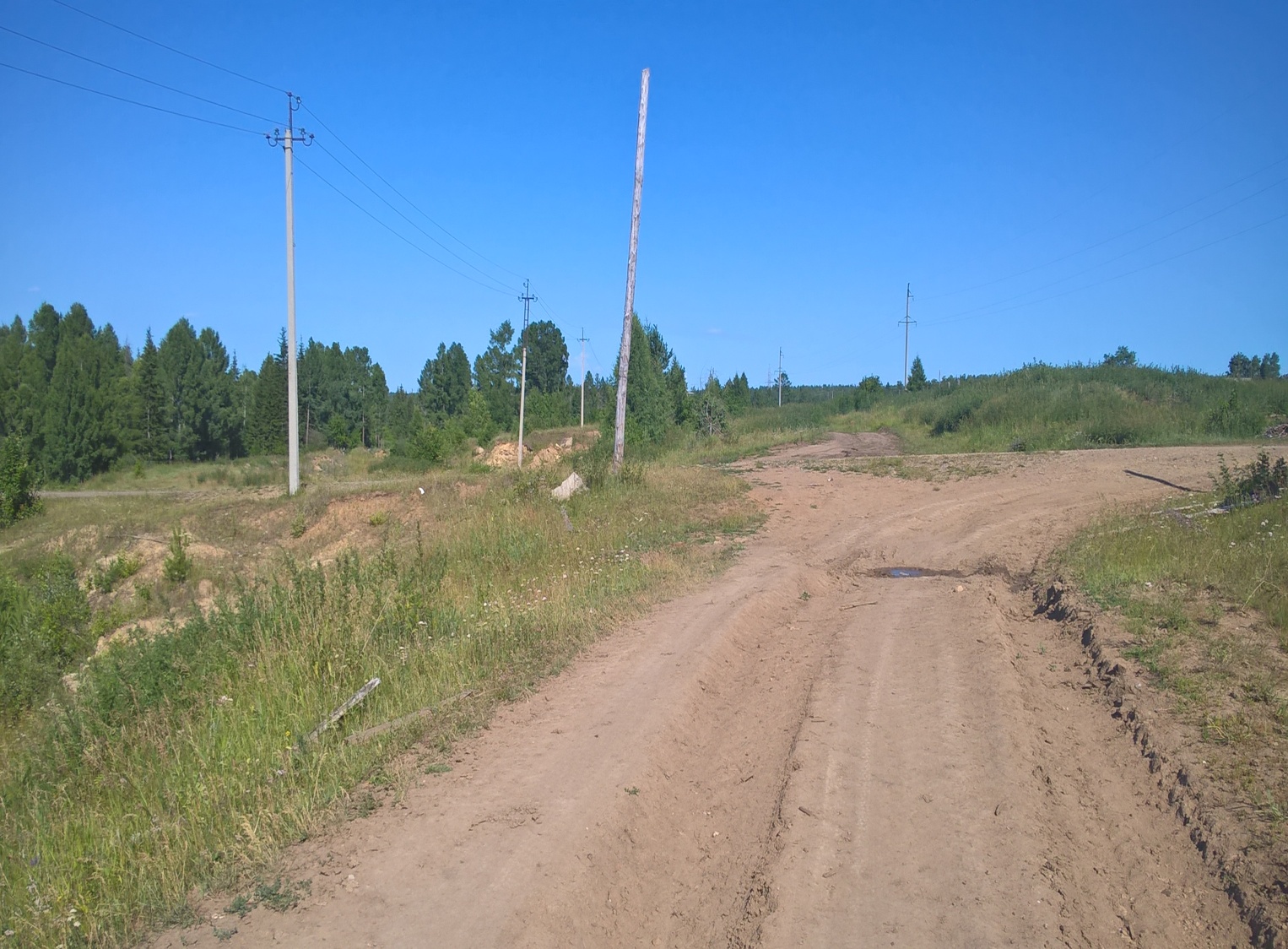 «Умыганская панорама» - периодическое печатное издание в форме газеты, учрежденное для издания официальных и иных   сообщений и материалов, нормативных и иных актов Думы и администрации Умыганского сельского поселения, Тулунского района, Иркутской области.          Об исполнении бюджета         Умыганского муниципального образования         за I полугодие 2016 года                Заслушав  информацию главы Умыганского сельского поселения «Об исполнении бюджета  Умыганского муниципального образования  за I полугодие 2016 года», руководствуясь Бюджетным кодексом РФ, Федеральным законом «Об общих принципах организации местного самоуправления в Российской  Федерации», законом Иркутской области «Об областном бюджете на 2016 год»,  Положением «О бюджетном процессе в Умыганском муниципальном образовании», ст. 33, 48 Устава Умыганского муниципального образования, Дума Умыганского сельского поселенияР Е Ш И Л А :       Информацию главы  Умыганского  сельского поселения  Тупицына Н.А. «Об исполнении бюджета  Умыганского  муниципального образования за I полугодие 2016года» (прилагается) принять к сведению.Председатель Думы, Глава Умыганскогосельского поселения                                                                  Н.А. ТупицынПриложение к решению Думы Умыганского сельского поселения от 28.07.2016г. № 113Информация об исполнении бюджета Умыганского муниципального образования за 1 полугодие 2016 годаИсполнение бюджета Умыганского муниципального образования по доходамБюджет Умыганского муниципального образования по доходам за 1 полугодие 2016 года исполнен в сумме 2136,7 тыс. руб. План доходов на 1 полугодие 2016 года, утверждённый в сумме 2168,8 тыс. руб., выполнен на 98,5%.(Приложение №1)           Бюджет Умыганского муниципального образования по собственным доходным источникам за 1 полугодие 2016 года исполнен в сумме 407,9 тыс. руб. План собственных доходов на 1 полугодие 2016 года, утверждённый в сумме 405,8 тыс. руб., выполнен на 100,5%.  	На 1 полугодие 2016 года в бюджете Умыганского муниципального образования запланированы следующие источники собственных доходов:                                                                                                                                                       тыс. руб.                                                                                                                                                                                         Основным доходным источником бюджета Умыганского муниципального образования за 1 полугодие 2016 года являются доходы от уплаты акцизов.          Удельный вес поступления доходов от уплаты акцизов в общем поступлении собственных доходов  составляет 55,4 %.           Налог на доходы физических лиц с доходов, полученных физическими лицами в соответствии со статьей 228 Налогового кодекса Российской Федерации, поступил в бюджет Умыганского муниципального образования сверх плана в сумме 1,0 тыс. руб.    Единый сельскохозяйственный налог поступил в бюджет Умыганского муниципального образования в сумме 0,6 тыс. руб. от ИП «Крушевский С.С.».Недоимка по платежам в бюджет Умыганского муниципального образования по НДФЛ по состоянию на 01.07.2016 года составляет 0,6 тыс. руб., недоимка по налогу на имущество физических лиц составляет 32,8 тыс. руб., по земельному налогу с физических лиц – 34,0 тыс. руб.           Недоимка по платежам в бюджет Умыганского муниципального образования по НДФЛ по состоянию на 01.07.2015 года составляла 0,2 т. руб. По сравнению с данными на 01.07.2016 г. сумма увеличилась на 0,4 тыс. руб. Недоимка по налогу на имущество физических лиц по состоянию на 01.07.2015 г. составляла 17,6 тыс. руб. По сравнению с данными на 01.07.2016 г. сумма увеличилась на 15,2 тыс. руб. Недоимка по земельному налогу с физических лиц на 01.07.2015 года составляла 23,1 тыс. руб. По сравнению с данными на 01.07.2016 г. сумма увеличилась на 10,9 тыс. руб.             Безвозмездные поступления от других бюджетов бюджетной системы РФ при плане 1 полугодия 2016 года 1763,0 тыс. руб., составили 1728,8 тыс. руб. или 98,1 %. Из областного бюджета не перечислены средства субвенции на осуществление первичного воинского учёта на территориях, где отсутствуют военные комиссариаты в сумме 34,2 тыс. руб.            Доля безвозмездных поступлений в общей сумме доходов составила 80,9 %.Доля  собственных доходов в общей сумме доходов составила 19,1 %.Исполнение бюджета Умыганского муниципального образования по расходамПо расходам  бюджет  Умыганского муниципального образования за 1 полугодие 2016 года при  плане  1970,0 тыс. руб. исполнен в сумме 1805,8 тыс. руб. или 91,7 % (Приложение № 2). Экономия сложилась в сумме 164,2 тыс. руб.,  в том числе:Остаток средств на счете субсидии из областного бюджета бюджету Умыганского муниципального образования в целях софинансирования расходов, связанных с реализацией мероприятий перечня проектов народных инициатив в сумме 130,0 тыс. руб.;2) Не заявлены и не перечислены из областного бюджета средства субвенции на осуществление первичного воинского учета на территориях, где отсутствуют военные комиссариаты в сумме 34,2 тыс. руб. в виду отсутствия необходимости.По функциональной структуре:                                                                                                                 расходы на общегосударственные вопросы составили – 45,7 % (826,0 тыс. руб.);расходы на социально-культурную сферу составили – 42,7 % (771,6 тыс. руб.);расходы на межбюджетные трансферты – 9,4 % (170,0 тыс. руб.);расходы на национальную оборону – 1,5 % (27,4 тыс. руб.);расходы на жилищно-коммунальное хозяйство – 0,4 % (6,8 тыс. руб.);расходы в области национальной экономики – 0,2 % (4,0 тыс. руб.).В структуре расходов по экономическому содержанию наиболее значимая сумма направлена на:выплату заработной платы с начислениями  1387,1 тыс. руб. или 76,8 % от общей суммы расходов;оплату коммунальных услуг (электроэнергия) 191,1 тыс. руб.,  или 10,6 % от общей суммы расходов;межбюджетные трансферты  170,0 тыс. руб., или 9,4 % от общей суммы расходов;увеличение стоимости материальных запасов – 38,4 тыс. руб., или 2,1 % от общей суммы расходов, из них на приобретение ГСМ – 20,0 тыс. руб., приобретение запчастей для автомобилей – 1,0 тыс. руб.;прочие работы, услуги  – 7,6 тыс. руб., или 0,4 % от общей суммы расходов; оплату работ по содержанию имущества 7,1 тыс. руб. или 0,4 % от общей суммы расходов;услуги связи – 3,0 тыс. руб., или 0,2 % от общей суммы расходов.Просроченной кредиторской, дебиторской задолженности по состоянию  на 01.07.2016 года бюджет Умыганского муниципального образования не имеет.Бюджет Умыганского муниципального образования по состоянию на 01.07.2016г. не имеет просроченной задолженности по выплате заработной платы работникам бюджетной сферы, по отчислениям во внебюджетные фонды, по оплате за коммунальные услуги, не имеет муниципального долга.Финансирование учреждений и мероприятий в течение 1 полугодия 2016 года произведено в пределах выделенных лимитов, утверждённых решением Думы от 23.12.2015 года № 96 с учетом уточнений и изменений.3.  Резервный фондРасходов  за счет средств резервного фонда администрации Умыганского муниципального образования в течение 1 полугодия 2016 года не производилось.Председатель Комитета по финансамТулунского района                                                                                                 Г.Э.Романчук             Приложение №1к информации об исполнении бюджетаУмыганского муниципального образованияза 1 полугодие 2016 годаОТЧЕТ ОБ ИСПОЛНЕНИИ БЮДЖЕТА УМЫГАНСКОГО МУНИЦИПАЛЬНОГО ОБРАЗОВАНИЯ ЗА I ПОЛУГОДИЕ 2016 ГОДА.тыс. рубПриложение № 2к информации об  исполнении бюджета Умыганского муниципальногообразованияза 1 полугодие 2016 годаОТЧЁТОБ ИСПОЛНЕНИИ БЮДЖЕТА УМЫГАНСКОГО МУНИЦИПАЛЬНОГО ОБРАЗОВАНИЯ ПО СОСТОЯНИЮ НА01 ИЮЛЯ 2016 ГОДА ПО РАСХОДАМ тыс. рубСВЕДЕНИЯО ЧИСЛЕННОСТИ МУНИЦИПАЛЬНЫХ СЛУЖАЩИХ ОРГАНОВ МЕСТНОГО САМОУПРАВЛЕНИЯ, РАБОТНИКОВ МУНИЦИПАЛЬНЫХ УЧРЕЖДЕНИЙ УМЫГАНСКОГО СЕЛЬСКОГО ПОСЕЛЕНИЯ И ФАКТИЧЕСКИХ РАСХОДОВ НА ОПЛАТУ ИХ ТРУДА ЗА 1 ПОЛУГОДИЕ 2016 ГОДАПредседатель Комитета по финансам администрации Тулунскогомуниципального районаГ.Э. РоманчукОТЧЕТ ОБ ИСПОЛЬЗОВАНИИ СРЕДСТВ ДОРОЖНОГО ФОНДА ЗА 1 ПОЛУГОДИЕ 2016 ГОДА УМЫГАНСКОГО МУНИЦИПАЛЬНОГО ОБРАЗОВАНИЯ тыс. руб.О внесении изменений в решение Думы Умыганского сельского поселения от 23.12.2015г. № 96«О бюджете Умыганскогомуниципального образования на 2016 год» (с изменениями от 29.03.2016г. №100, от 28.06.2016г. №110)Руководствуясь Бюджетным кодексом РФ, решением Думы Тулунского муниципального района «О бюджете Тулунского муниципального района на 2016 год», Положением о бюджетном процессе в Умыганском муниципальном образовании, статьями 33, 48 Устава Умыганского муниципального образования, Дума Умыганского сельского поселенияР Е Ш И Л А :Внести в решение Думы Умыганского сельского поселения от 23.12.2015г. № 96 «О бюджете Умыганского муниципального образования на 2016 год» следующие изменения:Пункт 1 изложить в следующей редакции: «Утвердить основные характеристики бюджета Умыганского муниципального образования на 2016 год:   1) общий объем доходов в сумме 4041,1 тыс. руб., в том числе безвозмездные поступления 3369,5 тыс. руб., из них межбюджетные трансферты из областного бюджета 2647,9 тыс. руб., из районного бюджета 721,6 тыс. руб.;   2) общий объем расходов в сумме 4186,1 тыс. руб.;   3) размер дефицита в сумме 145,0 тыс. руб. или 21,6 % утвержденного общего годового объема доходов местного бюджета без учета утвержденного объема безвозмездных поступлений;   4) установить, что превышение дефицита местного бюджета над ограничениями, установленными статьей 92.1 Бюджетного Кодекса Российской Федерации, осуществлено в пределах суммы снижения остатков средств на счетах по учету средств местного бюджета в объеме 114,0 тыс. руб.»; Приложения 1, 4, 5, 6, 10 изложить в новой редакции (прилагаются).Опубликовать настоящее решение в газете «Умыганская панорама» и разместить на официальном сайте администрации Умыганского сельского поселения в информационно-телекоммуникационной сети «Интернет».Председатель Думы, Глава сельского поселения	             Н.А. ТупицынПриложение №1к решению Думы Умыганского сельскогопоселения "О бюджете Умыганскогомуниципального образования на 2016 год" от 28.07. 2016г. №114 Приложение № 1к решению Думы Умыганскогосельского поселения "О бюджете Умыганскогомуниципального образования на 2016 год"от 23.12.2015г. №   96Приложение № 2к решению ДумыУмыганского  сельского поселения«О внесении измененийв решение  ДумыУмыганского  сельскогопоселения  «О бюджетеУмыганского  муниципальногообразования на 2016 год" от 28.07.2016г. № 114Приложение № 4к решению Думы Умыганскогосельского поселения"О бюджете Умыганскогомуниципального образования на 2016 годот 23.12.2015г. № 96РАСПРЕДЕЛЕНИЕ БЮДЖЕТНЫХ АССИГНОВАНИЙПО РАЗДЕЛАМ И ПОДРАЗДЕЛАМ КЛАССИФИКАЦИИРАСХОДОВ  БЮДЖЕТОВ НА  2016 ГОД(тыс. рублей)Приложение №3к решению Думы Умыганского  сельского поселения«О внесении измененийв решение  ДумыУмыганского  сельскогопоселения  «О бюджетеУмыганского  муниципального образования на 2016 год"от 28.07.2016г. №114Приложение № 5к решению Думы Умыганскогосельского поселения"О бюджете Умыганскогомуниципального образования на 2016 годот 23.12.2015г. № 96РАСПРЕДЕЛЕНИЕ БЮДЖЕТНЫХ АССИГНОВАНИЙ ПО РАЗДЕЛАМ, ПОДРАЗДЕЛАМ ЦЕЛЕВЫМ СТАТЬЯМ  И ГРУППАМ ВИДОВ РАСХОДОВ КЛАССИФИКАЦИИ РАСХОДОВ БЮДЖЕТОВ НА 2016 ГОД(тыс. рублей)Приложение № __4_к решению ДумыУмыганского  сельского поселения«О внесении измененийв решение ДумыУмыганского  сельскогопоселения  «О бюджетеУмыганского  муниципальногообразования на 2016 год" от 28.07.2016г. №114Приложение № 6к решению Думы Умыганскогосельского поселения"О бюджете Умыганскогомуниципального образования на 2016 годот 23.12.2015г. № 96ВЕДОМСТВЕННАЯ СТРУКТУРА РАСХОДОВ БЮДЖЕТА УМЫГАНСКОГО МУНИЦИПАЛЬНОГО ОБРАЗОВАНИЯ НА 2016 ГОД(тыс. рублей)ИРКУТСКАЯ ОБЛАСТЬТУЛУНСКИЙ РАЙОНАДМИНИСТРАЦИЯ УМЫГАНСКОГО СЕЛЬСКОГО ПОСЕЛЕНИЯ ПОСТАНОВЛЕНИЕС.УМЫГАН28.07.2016 г.                                                                         №42-ПАОБ УТВЕРЖДЕНИИ ПОРЯДКА ФОРМИРОВАНИЯ И РАЗМЕЩЕНИЯ НА ОФИЦИАЛЬНОМ САЙТЕ УМЫГАНСКОГО СЕЛЬСКОГО ПОСЕЛЕНИЯ ПЕРЕЧНЕЙ ЗЕМЕЛЬНЫХ УЧАСТКОВВ соответствии с частью 2 статьи 6 Закона Иркутской области от 28 декабря 2015 года №146-ОЗ "О бесплатном предоставлении земельных участков в собственность граждан", руководствуясь Уставом Умыганского сельского поселения, администрация Умыганского сельского поселения постановляет:1. Утвердить прилагаемый Порядок формирования и размещения на официальном сайте администрации Умыганского сельского поселения перечней земельных участков.2. Настоящее постановление вступает в силу через десять календарных дней после дня его официального опубликования.Глава Умыганского сельского поселенияН.А.ТупицынУтвержденпостановлением администрацииУмыганского сельского поселенияот 28 июля 2016 г. № 42-ПАПОРЯДОКФОРМИРОВАНИЯ И РАЗМЕЩЕНИЯ НА ОФИЦИАЛЬНОМ САЙТЕ АДМИНИСТРАЦИИ УМЫГАНСКОГО СЕЛЬСКОГО ПОСЕЛЕНИЯ ПЕРЕЧНЕЙ ЗЕМЕЛЬНЫХ УЧАСТКОВ1. Настоящий Порядок регулирует отношения, связанные с формированием и размещением на официальном сайте администрации Умыганского сельского поселения в информационно-телекоммуникационной сети "Интернет" по адресу: http://umygan.mo38.ru/ (далее - официальный сайт администрации Умыганского сельского поселения) перечня земельных участков в целях их предоставления гражданам, имеющим право на предоставление земельных участков в собственность бесплатно и состоящим на земельном учете, в соответствии с Законом Иркутской области от 28 декабря 2015 года № 146-ОЗ "О бесплатном предоставлении земельных участков в собственность граждан" (далее - перечень земельных участков).2. Формирование и размещение на официальном сайте администрации Умыганского сельского поселения перечня земельных участков осуществляется администрацией Умыганского сельского поселения.3. В перечень земельных участков включается информация: о выявленных свободных земельных участках из числа земельных участков, находящихся в муниципальной собственности Умыганского сельского поселения; земельных участков, расположенных на территории муниципального образования «Умыганское сельское поселение», государственная собственность на которые не разграничена.4. Перечень земельных участков утверждается правовым актом администрации Умыганского сельского поселения и в течение 5 рабочих дней со дня его утверждения размещается на официальном сайте администрации Умыганского сельского поселения.Глава Умыганскогосельского поселенияН. А. ТупицынИркутская  область Тулунский  районАДМИНИСТРАЦИЯУмыганского сельского поселенияР А С П О Р Я Ж Е Н И Е«28» июля 2016г.                                                                                                №22-рас.Умыган О предварительном согласованиипредоставления земельного участкаНа основании личного заявления Нестеренко Ивана Владимировича, от 13.07.2016 года №13 «О предварительном согласовании предоставления земельного участка», рассмотрев схему расположения земельного участка на кадастровом плане территории, учитывая требования Правил землепользования и застройки Умыганского муниципального образования Тулунского района Иркутской области, утвержденные Решением Думы Умыганского сельского поселения от 30.04.2014 г. №54, руководствуясь статьями 39.15, 11.10. Земельного кодекса Российской Федерации, ст.15 Федерального закона от 06.10.2003 года №131-ФЗ «Об общих принципах организации местного самоуправления в Российской Федерации», на основании Устава Умыганского муниципального образования, Предварительно согласовать Нестеренко Ивану Владимировичу (паспорт 2509 185311, выдан Отделом УФМС России по Иркутской обл. в г. Тулуне и Тулунском р-не 06.04.2009, проживающего по адресу: Иркутская область Тулунский р-он с.Умыган ул.Новая д.6) предоставление земельного участка из земель сельскохозяйственного назначения, площадью  81597 кв.м., расположенного в зоне сельскохозяйственного использования (СХ-2);Утвердить прилагаемую схему расположения земельного участка на кадастровом плане территории (далее - схема) (38:15:230703:ЗУ1);Присвоить адрес земельному участку: Иркутская область, Тулунский район, Умыганское муниципальное образование 4200 м. на юго-запад от с.Умыган;Установить вид разрешенного использования: «для сенокошения»;Установить, что условием предоставления земельного участка, является проведение работ по его образованию в соответствии со схемой.Нестеренко Иван Владимирович имеет право обратиться без доверенности в филиал федерального государственного бюджетного учреждения «Федеральная кадастровая палата Федеральной государственной службы регистрации, кадастра и картографии» по Иркутской области с заявлением об осуществлении государственного кадастрового учета земельного участка в соответствии со схемой, обратиться в орган местного самоуправления муниципального образования для изменения вида разрешенного использования земельного участка (только в случае, если вид разрешенного использования не соответствует ПЗЗ);Настоящее распоряжение действует в течении трех лет.Глава Умыганского сельского поселения:                                                                 _________ Н.А.Тупицын  ИРКУТСКАЯ ОБЛАСТЬТУЛУНСКИЙ РАЙОНАДМИНИСТРАЦИЯУМЫГАНСКОГО СЕЛЬСКОГО ПОСЕЛЕНИЯП О С Т А Н О В Л Е Н И ЕС. УМЫГАН28.07.2016 Г.                                            №43-ПАОБ УТВЕРЖДЕНИИ ОТЧЕТА ОБ ИСПОЛНЕНИИ  БЮДЖЕТА УМЫГАНСКОГО МУНИЦИПАЛЬНОГО  ОБРАЗОВАНИЯ ЗА 1 ПОЛУГОДИЕ 2016 ГОДАРуководствуясь статьей 264.2 Бюджетного кодекса РФ, статьей 40 Устава Умыганского муниципального образования, статьей 5 Положения о бюджетном процессе в Умыганском муниципальном образовании, администрация Умыганского сельского поселенияПОСТАНОВЛЯЕТ:1. Утвердить отчет об исполнении бюджета Умыганского муниципального образования за 1 полугодие 2016 года (прилагается).2. Настоящее постановление опубликовать в газете «Умыганская панорама» и разместить на официальном сайте администрации Умыганского сельского поселения.Глава Умыганскогосельского поселения Н.А. ТупицынПриложениек постановлению администрацииУмыганского сельского поселения От 28.07.2016г.№43-ПАОТЧЕТ  ОБ ИСПОЛНЕНИИ БЮДЖЕТА УМЫГАНСКОГО МУНИЦИПАЛЬНОГО ОБРАЗОВАНИЯ ЗА 1 ПОЛУГОДИЕ 2016 ГОДА1. ДОХОДЫ БЮДЖЕТА Ед.измерения:рубПредседатель Комитета по финансам администрации Тулунского муниципального районаГ.Э. Романчук(подпись)(расшифровка подписи)Главный бухгалтерЛ.А. Надь(подпись)(расшифровка подписи)"         " ______________2016 годаИздатель, редакция и распространитель: администрация Умыганского сельского поселения. Адрес: Иркутская область, Тулунский район, с.Умыган, ул.Ив.Каторжного - 74. Главный редактор: Глава администрации – Тупицын Н.А. Ответственный за выпуск: Долгих А.А.                                                                                       Тираж 10 экземпляров. Распространяется бесплатно.ИРКУТСКАЯ ОБЛАСТЬТулунский районД У М А  УМЫГАНСКОГО СЕЛЬСКОГО ПОСЕЛЕНИЯРЕШЕНИЕ«28» июля 2016 г.                                          № 113с. УмыганВид доходаПлан1 полугодия Исполнено% выполнения    ОтклонениеНДФЛ79,080,1101,4+1,1Доходы от уплаты акцизов225,7225,8100,0+0,1ЕСХН0,6+0,6Налог на имущество физических лиц1,71,8105,9+0,1Земельный налог16,316,4100,6+0,1Госпошлина17,317,3100,0Аренда имущества15,015,0100,0Прочие доходы от оказания платных услуг (работ)22,923,0100,4+0,1Прочие доходы от компенсации затрат27,927,9100,0итого405,8407,9100,5+2,1КВДКВДНаименование КВДплан 2016гплан 1 полугодия 2016гкассовое исполнение на 01.07.2016выполнение плана в %выполнение плана в %КВДКВДНаименование КВДплан 2016гплан 1 полугодия 2016гкассовое исполнение на 01.07.2016к год.назнач.к кв.назнач.ДОХОДЫДОХОДЫДОХОДЫ671,6405,8407,960,7100,51.01.02010.01.0000.1101.01.02010.01.0000.110Налог на доходы физических лиц с доходов, источником которых является налоговый агент, за исключением доходов, в отношении которых исчисление и уплата налога осуществляются в соответствии со статьями 227, 227.1 и 228 Налогового кодекса Российской Федерации127,079,079,162,3100,11.01.02030.01.0000.1101.01.02030.01.0000.110Налог на доходы физических лиц с доходов, полученных физическими лицами в соответствии со статьей 228 Налогового кодекса Российской Федерации0,00,01,01.03.02230.01.0000.1101.03.02230.01.0000.110Доходы от уплаты акцизов на дизельное топливо, подлежащие распределению между бюджетами субъектов Российской Федерации и местными бюджетами с учетом установленных дифференцированных нормативов отчислений в местные бюджеты133,476,876,857,6100,01.03.02240.01.0000.1101.03.02240.01.0000.110Доходы от уплаты акцизов на моторные масла для дизельных и (или) карбюраторных (инжекторных) двигателей, подлежащие распределению между бюджетами субъектов Российской Федерации и местными бюджетами с учетом установленных дифференцированных нормативов отчислений в местные бюджеты2,81,21,346,4108,31.03.02250.01.0000.1101.03.02250.01.0000.110Доходы от уплаты акцизов на автомобильный бензин, подлежащие распределению между бюджетами субъектов Российской Федерации и местными бюджетами с учетом установленных дифференцированных нормативов отчислений в местные бюджеты215,0147,7159,874,3108,21.03.02260.01.0000.1101.03.02260.01.0000.110Доходы от уплаты акцизов на прямогонный бензин, подлежащие распределению между бюджетами субъектов Российской Федерации и местными бюджетами с учетом установленных дифференцированных нормативов отчислений в местные бюджеты0,00,0-12,11.05.03010.01.0000.1101.05.03010.01.0000.110Единый сельскохозяйственный налог0,00,00,61.06.01030.10.0000.1101.06.01030.10.0000.110Налог на имущество физических лиц, взимаемый по ставкам, применяемым к объектам налогообложения, расположенным в границах сельских поселений24,01,71,87,5105,91.06.06030.00.0000.1101.06.06030.00.0000.110Земельный налог с организаций21,010,810,951,9100,91.06.06040.00.0000.1101.06.06040.00.0000.110Земельный налог с физических лиц37,05,55,514,9100,01.08.04020.01.0000.1101.08.04020.01.0000.110Государственная пошлина за совершение нотариальных действий должностными лицами органов местного самоуправления, уполномоченными в соответствии с законодательными актами Российской Федерации на совершение нотариальных действий18,017,317,396,1100,01.11.09040.00.0000.1201.11.09040.00.0000.120Прочие поступления от использования имущества, находящегося в государственной и муниципальной собственности (за исключением имущества бюджетных и автономных учреждений, а также имущества государственных и муниципальных унитарных предприятий, в том числе казенных)22,515,015,066,7100,01.13.01990.00.0000.1301.13.01990.00.0000.130Прочие доходы от оказания платных услуг (работ)43,022,923,053,5100,41.13.02990.00.0000.1301.13.02990.00.0000.130Прочие доходы от компенсации затрат государства27,927,927,9100,0100,0БЕЗВОЗМЕЗДНЫЕ ПОСТУПЛЕНИЯБЕЗВОЗМЕЗДНЫЕ ПОСТУПЛЕНИЯБЕЗВОЗМЕЗДНЫЕ ПОСТУПЛЕНИЯ3 254,91 763,01 728,853,198,12.02.01001.00.0000.151Дотации на выравнивание бюджетной обеспеченностиДотации на выравнивание бюджетной обеспеченности1 543,8771,6771,650,0100,02.02.02999.00.0000.151Прочие субсидииПрочие субсидии1 648,8929,1929,156,4100,02.02.03015.00.0000.151Субвенции бюджетам на осуществление первичного воинского учета на территориях, где отсутствуют военные комиссариатыСубвенции бюджетам на осуществление первичного воинского учета на территориях, где отсутствуют военные комиссариаты61,661,627,444,544,52.02.03024.00.0000.151Субвенции местным бюджетам на выполнение передаваемых полномочий субъектов Российской ФедерацииСубвенции местным бюджетам на выполнение передаваемых полномочий субъектов Российской Федерации0,70,70,7100,0100,0Итого3 926,52 168,82 136,754,498,5кодРасходыУточн.  план годУточн. план на 1 полугодие 2016гисп. на 01.07.16г.% выполнения% выполненияСтрукт. расход% в общ. расходОтклонениекодРасходыУточн.  план годУточн. план на 1 полугодие 2016гисп. на 01.07.16г.% вып.  год.к полугод. назначениюСтрукт. расход% в общ. расходОтклонение0100Гос.управ.и органы мест.управ.1324,8826,0826,062,3100,0100,045,70,0зарплата с начислениями1178,8721,3721,361,2100,087,339,90,0в том числе зарплата885,9543,9543,961,4100,065,830,10,0                   начисления  292,9177,4177,460,6100,021,59,80,00102Глава администрации поселения429,0242,7242,756,6100,0100,013,40,0зарплата с начислениями 429,0242,7242,756,6100,0100,013,40,0в том числе  зарплата307,2186,4186,460,7100,076,810,30,0                     начисления  121,856,356,346,2100,023,23,10,00104Центральный аппарат892,1582,4582,465,3100,0100,032,30,0зарплата с начислениями749,8478,6478,663,8100,082,226,50,0в том числе зарплата578,7357,5357,561,8100,061,419,80,0                    начисления171,1121,1121,170,8100,020,86,70,00107Обеспечение проведения выборов и референдумов0,00,00,00,00,00,00,00,00111Резервный фонд2,00,00,00,00,00,00,00,00113Другие общегосударственные вопросы1,70,90,952,9100,00,10,00,00200Национальная оборона61,661,627,444,544,5100,01,534,20203Мобилизационная и вневойсковая подготовка61,661,627,444,544,5100,01,534,2Зарплата с начислениями - всего58,258,227,447,147,1100,01,530,8           в том числе зарплата44,744,721,047,047,076,61,223,7                       начисления на опл. труда13,513,56,447,447,423,40,47,10300Национальная безопасность и правоохранительная деятельность0,00,00,00,00,00,00,00,00309Защита населения и территории от последствий чрезвычайных ситуаций природного и техногенного характера,гражданская оборона0,00,00,00,00,00,00,00,00314Обеспечение пожарной безопасности0,00,00,00,00,00,00,00,00400Национальная экономика457,04,04,00,9100,0100,00,20,00401Общеэкономические вопросы0,00,00,00,00,00,00,00,0Зарплата с начислениями - всего0,00,00,00,00,00,00,00,0           в том числе: зарплата0,00,00,00,00,00,00,00,0                       начисления на опл. труда0,00,00,00,00,00,00,00,00406Водное хозяйство0,00,00,00,00,00,00,00,00409Дорожное хозяйство(дорожные фонды)417,00,00,00,00,00,00,00,00412Другие вопросы в области национальной экономики40,04,04,010,0100,0100,00,20,00500Жилищно-коммунальное хозяйство107,386,86,86,37,8100,00,480,00501Жилищное хозяйство0,00,00,00,00,00,00,00,00502Коммунальное хозяйство20,50,00,00,00,00,00,00,00503Благоустройство86,886,86,87,87,8100,00,480,00700Образование0,00,00,00,00,00,00,00,00705Профессиональная подготовка,переподготовка и повышение квалификации0,00,00,00,00,00,00,00,00800Культура, кинематография1268,7821,6771,660,893,9100,042,750,00801Культура1268,7821,6771,660,893,9100,042,750,0Зарплата с начислениями - всего1063,7638,4638,460,0100,082,735,40,0           в том числе зарплата807,9466,6466,657,8100,060,525,80,0                       начисления на опл. труда255,8171,8171,867,2100,022,39,50,00804Другие вопросы в области культуры0,00,00,00,00,00,00,00,01000Социальная политика0,00,00,00,00,00,00,00,01001Пенсионное обеспечение0,00,00,00,00,00,00,00,01006Другие вопросы в области социальной политики0,00,00,00,00,00,00,00,01100Физическая культура и спорт0,00,00,00,00,00,00,00,01101Физическая культура 0,00,00,00,00,00,00,00,01300Обслуживание государственного и муниципального долга1,00,00,00,00,00,00,00,01301Обслуживание государственного внутреннего и муниципального долга1,00,00,00,00,00,00,00,01400Межбюджетные трансферты общего характера бюджетам бюджетной системы Российской Федерации851,1170,0170,020,0100,0100,09,40,01403Прочие межбюджетные трансферты общего характера851,1170,0170,020,0100,0100,09,40,0Всего (расходы)4071,51970,01805,844,491,7100,0100,0164,2Зарплата с начислениями - всего2300,71417,91387,160,397,876,876,830,8           в том числе зарплата1738,51055,21031,559,397,857,157,123,7                       начисления на опл. труда562,2362,7355,663,398,019,719,77,1Коммунальные услуги219,2191,1191,14,7100,010,610,60,0Приобретение131,0130,00,00,00,00,00,0130,0Превышение доходов над расходами-145,0198,8330,9Бюджетный кредит0,00,00,0Прочие источники внутр.финансир.31,00,00,0Изменение ост-ка средств на счетах114,0-198,8-330,9Увеличение остатков бюджетных средств-3957,5-2168,8-2202,8Уменьшение остатков бюджетных средств4071,51970,01871,9Баланс (доходы)3926,52168,82136,7в том числе внутренние обороты607,0303,6303,6Баланс за минусом внутренних оборотов3319,51865,21833,1% направления средств на выплату з.платы64,0№ п/пНаименованиеСреднесписочнаячисленность,чел.Фактические расходы за  1 полугодие 2016 года на оплату труда, тыс. руб.1.Муниципальные служащие, работники муниципальных учреждений10,0922,6№ п/п Наименование           Утверждено на отчетную дату Фактически исполнено на отчетную дату% исполнения Остаток бюджетных ассигнований дорожного фонда по состоянию на 1 января текущего года 65,865,8100%1.ДОХОДЫ ВСЕГО351,2225,864%в том числе по источникам:1.1.Акцизы на автомобильный бензин, прямогонный бензин, дизельное топливо, моторные масла для дизельных и карбюраторных (инжекторных) двигателей, производимые на территории Российской Федерации, подлежащие зачислению в бюджет351,20225,8064%1.2.Денежные взыскания (штрафы) за нарушение правил перевозки крупногабаритных и тяжеловестных грузов по автомобильным дорогам общего пользования местного значения0,00,0-1.3.Прочие денежные взыскания (штрафы) за правонарушения в области дорожного движения0,00,0-1.4.Прочие поступления 0,00,0-1.5.Межбюджетные трансферты из бюджетов бюджетной системы Российской Федерации 0,00,0-2РАСХОДЫ ВСЕГО417,00,00%в том числе по направлениям:2.1.Содержание, капитальный ремонт, ремонт автомобильных дорог и искусственных сооружений на них417,00,00%2.2.Разработка проектной документации на капитальный ремонт автомобильных дорог и искусственных сооружений на них0,00,0-2.3.Строительство и реконструкция автомобильных дорог и искусственных сооружений на них0,00,0-2.4.Оформление прав собственности на автомобильные дороги и земельные участки по ним0,00,0-2.5.Прочие направления0,00,0-ИРКУТСКАЯ ОБЛАСТЬТулунский районИРКУТСКАЯ ОБЛАСТЬД У М А УМЫГАНСКОГО СЕЛЬСКОГО ПОСЕЛЕНИЯТулунский районРЕШЕНИЕД У М А«28» июля 2016 г.                                                     №114РЕШЕНИЕс. Умыганг. ТулунПрогнозируемые доходы местного бюджета на 2016 годПрогнозируемые доходы местного бюджета на 2016 годПрогнозируемые доходы местного бюджета на 2016 годтыс.руб.Наименование Код бюджетной классификации Российской ФедерацииСумма ДОХОДЫ000 1 00 00000 00 0000 000671,6НАЛОГИ НА ПРИБЫЛЬ, ДОХОДЫ000 1 01 00000 00 0000 000127,0Налог на доходы физических лиц 000 1 01 02000 01 0000 110127,0Налог на доходы физических лиц с доходов, источником которых является налоговый агент, за исключением доходов, в отношении которых исчисление и уплата налога осуществляются в соответствии со статьями 227, 2271 и 228 Налогового кодекса Российской Федерации000 1 01 02010 01 0000 110127,0НАЛОГИ НА ТОВАРЫ (РАБОТЫ, УСЛУГИ), РЕАЛИЗУЕМЫЕ НА ТЕРРИТОРИИ РОССИЙСКОЙ ФЕДЕРАЦИИ000 1 03 00000 00 0000 000351,2Доходы от уплаты акцизов на дизельное топливо, подлежащие распределению между бюджетами субъектов Российской Федерации и местными бюджетами с учетом установленных дифференцированных нормативов отчислений в местные бюджеты000 1 03 02230 01 0000 110133,4Доходы от уплаты акцизов на моторные масла для дизельных и (или) карбюраторных (инжекторных) двигателей, подлежащие распределению между бюджетами субъектов Российской Федерации и местными бюджетами с учетом установленных дифференцированных нормативов отчислений в местные бюджеты000 1 03 02240 01 0000 1102,8Доходы от уплаты акцизов на автомобильный бензин, подлежащие распределению между бюджетами субъектов Российской Федерации и местными бюджетами с учетом установленных дифференцированных нормативов отчислений в местные бюджеты000 1 03 02250 01 0000 110215,0Доходы от уплаты акцизов на прямогонный бензин, подлежащие распределению между бюджетами субъектов Российской Федерации и местными бюджетами с учетом установленных дифференцированных нормативов отчислений в местные бюджеты000 1 03 02260 01 0000 1100,0НАЛОГИ НА ИМУЩЕСТВО000 1 06 00000 00 0000 00082,0Налог на имущество физических лиц000 1 06 01000 00 0000 11024,0Налог на имущество физических лиц, взимаемый по ставкам, применяемым к объектам налогообложения, расположенным в границах сельских поселений000 1 06 01030 10 0000 11024,0Земельный налог 000 1 06 06000 00 0000 11058,0Земельный налог с организаций, обладающих земельным участком, расположенным в границах сельских поселений000 1 06 06033 10 0000 11021,0Земельный налог с физических лиц, обладающих земельным участком, расположенным в границах сельских поселений000 1 06 06043 10 0000 11037,0ГОСУДАРСТВЕННАЯ ПОШЛИНА000 1 08 00000 00 0000 00018,0Государственная пошлина за совершение нотариальных действий должностными лицами органов местного самоуправления, уполномоченными в соответствии с законодательными актами Российской Федерации на совершение нотариальных действий 000 1 08 04020 01 1000 11018,0ДОХОДЫ ОТ ИСПОЛЬЗОВАНИЯ ИМУЩЕСТВА,НАХОДЯЩЕГОСЯ В ГОСУДАРСТВЕННОЙ И МУНИЦИПАЛЬНОЙ СОБСТВЕННОСТИ000 1 11 00000 00 0000 00022,5Прочие поступления от использования имущества, находящегося в собственности сельских поселений (за исключением имущества муниципальных бюджетных и автономных учреждений, а также имущества муниципальных унитарных предприятий, в том числе казенных)000 1 11 09045 10 0000 12022,5ДОХОДЫ  ОТ  ОКАЗАНИЯ  ПЛАТНЫХ  УСЛУГ  (РАБОТ)  И КОМПЕНСАЦИИ ЗАТРАТ ГОСУДАРСТВА000 1 13 00000 00 0000 00070,9Прочие доходы от оказания платных услуг (работ) получателями средств бюджетов сельских поселений (оказание платных услуг, гранты, премии, добровольные пожертвования)000 1 13 01995 10 0001 13043,0Прочие доходы от компенсации затрат бюджетов сельских поселений000 1 13 02995 10 0000 13027,9ИТОГО ПО  ДОХОДАМ671,6БЕЗВОЗМЕЗДНЫЕ ПОСТУПЛЕНИЯ000 2 00 00000 00 0000 0003369,5БЕЗВОЗМЕЗДНЫЕ ПОСТУПЛЕНИЯ ОТ ДРУГИХ БЮДЖЕТОВ БЮДЖЕТНОЙ СИСТЕМЫ РФ000 2 02 00000 00 0000 0003369,5Дотации бюджетам субъектов Российской Федерации и муниципальных образований000 2 02 01000 00 0000 1511543,8Дотации бюджетам сельских поселений  на выравнивание бюджетной обеспеченности000 2 02 01001 10 0000 1511543,8Субсидии бюджетам субъектов Российской Федерации и муниципальных образований (межбюджетные субсидии)000 2 02 02000 00 0000 1511648,8Прочие субсидии бюджетам сельских поселений 000 2 02 02999 10 0000 1511648,8Субвенции бюджетам субъектов Российской Федерации и муниципальных образований000 2 02 03000 00 0000 15162,3Субвенции бюджетам сельских поселений на осуществление первичного воинского учёта на территориях, где отсутствуют военные комиссариаты000 2 02 03015 10 0000 15161,6Субвенции бюджетам сельских поселений на выполнение передаваемых полномочий субъектов Российской Федерации000 2 02 03024 10 0000 1510,7Иные межбюджетные трансферты000 2 02 04000 00 0000 151114,6Прочие межбюджетные трансферты, передаваемые бюджетам сельских поселений000 2 02 04999 10 0000 151114,6В С Е Г О    Д О Х О Д О В4041,1НаименованиеРзПРСуммаОБЩЕГОСУДАРСТВЕННЫЕ ВОПРОСЫ01001 429,6Функционирование высшего должностного лица субъекта Российской Федерации и муниципального образования0102457,1Функционирование Правительства Российской Федерации, высших исполнительных органов государственной власти субъектов Российской Федерации, местных администраций0104968,8Резервные фонды01112,0Другие общегосударственные вопросы01131,7НАЦИОНАЛЬНАЯ ОБОРОНА020061,6Мобилизационная и вневойсковая подготовка020361,6НАЦИОНАЛЬНАЯ ЭКОНОМИКА0400457,0Дорожное хозяйство (дорожные фонды)0409417,0Другие вопросы в области национальной экономики041240,0ЖИЛИЩНО-КОММУНАЛЬНОЕ ХОЗЯЙСТВО0500107,3Коммунальное хозяйство050220,5Благоустройство050386,8КУЛЬТУРА, КИНЕМАТОГРАФИЯ08001 278,5Культура08011 278,5ОБСЛУЖИВАНИЕ ГОСУДАРСТВЕННОГО И МУНИЦИПАЛЬНОГО ДОЛГА13001,0Обслуживание государственного внутреннего и муниципального долга13011,0МЕЖБЮДЖЕТНЫЕ ТРАНСФЕРТЫ ОБЩЕГО ХАРАКТЕРА БЮДЖЕТАМ БЮДЖЕТНОЙ СИСТЕМЫ РОССИЙСКОЙ ФЕДЕРАЦИИ1400851,1Дотации на выравнивание бюджетной обеспеченности субъектов Российской Федерации и муниципальных образований1403851,1ИТОГО:4 186,1НаименованиеРзПРКЦСРКВРСуммаАдминистрация Умыганского сельского поселения4 186,1ОБЩЕГОСУДАРСТВЕННЫЕ ВОПРОСЫ01 001 429,6Функционирование высшего должностного лица субъекта Российской Федерации и муниципального образования01 02457,1Межбюджетные трансферты общего характера01 0270.0.00.00000280,5Выравнивание обеспеченности муниципальных образований Иркутской области по реализации отдельных расходных обязательств01 0270.3.01.72600280,5Расходы на выплаты персоналу в целях обеспечения выполнения функций государственными (муниципальными) органами, казенными учреждениями, органами управления государственными внебюджетными фондами01 0270.3.01.72600100280,5Руководство и управление в сфере установленных функций органов местного самоуправления01 0271.0.00.00000176,6Расходы на выплаты по оплате труда работников органов местного самоуправления01 0271.0.00.20110176,6Расходы на выплаты персоналу в целях обеспечения выполнения функций государственными (муниципальными) органами, казенными учреждениями, органами управления государственными внебюджетными фондами01 0271.0.00.20110100176,6Функционирование Правительства Российской Федерации, высших исполнительных органов государственной власти субъектов Российской Федерации, местных администраций01 04968,8Межбюджетные трансферты общего характера01 0470.0.00.00000515,7Выравнивание обеспеченности муниципальных образований Иркутской области по реализации отдельных расходных обязательств01 0470.3.01.72600515,7Расходы на выплаты персоналу в целях обеспечения выполнения функций государственными (муниципальными) органами, казенными учреждениями, органами управления государственными внебюджетными фондами01 0470.3.01.72600100508,2Закупка товаров, работ и услуг для обеспечения государственных (муниципальных) нужд01 0470.3.01.726002007,5Руководство и управление в сфере установленных функций органов местного самоуправления01 0471.0.00.00000453,1Расходы на выплаты по оплате труда работников органов местного самоуправления01 0471.0.00.20110318,3Расходы на выплаты персоналу в целях обеспечения выполнения функций государственными (муниципальными) органами, казенными учреждениями, органами управления государственными внебюджетными фондами01 0471.0.00.20110100318,3Расходы на обеспечение функций органов местного самоуправления01 0471.0.00.20190134,8Расходы на выплаты персоналу в целях обеспечения выполнения функций государственными (муниципальными) органами, казенными учреждениями, органами управления государственными внебюджетными фондами01 0471.0.00.201901001,1Закупка товаров, работ и услуг для обеспечения государственных (муниципальных) нужд01 0471.0.00.20190200133,6Иные бюджетные ассигнования01 0471.0.00.201908000,1Резервные фонды01 112,0Руководство и управление в сфере установленных функций органов местного самоуправления01 1171.0.00.000002,0Резервные фонды местных администраций01 1171.7.00.000002,0Иные бюджетные ассигнования01 1171.7.00.000008002,0Другие общегосударственные вопросы01 131,7Руководство и управление в сфере установленных функций органов местного самоуправления01 1371.0.00.000001,0Расходы на обеспечение функций органов местного самоуправления01 1371.0.00.201901,0Иные бюджетные ассигнования01 1371.0.00.201908001,0Осуществление областного государственного полномочия по определению перечня должностных лиц органов местного самоуправления, уполномоченных составлять протоколы об административных правонарушениях, предусмотренных отдельными законами Иркутской области об административной ответственности01 1390.А.00.731500,7Закупка товаров, работ и услуг для обеспечения государственных (муниципальных) нужд01 1390.А.00.731502000,7НАЦИОНАЛЬНАЯ ОБОРОНА02 0061,6Мобилизационная и вневойсковая подготовка02 0361,6Осуществление первичного воинского учета на территориях, где отсутствуют военные комиссариаты02 0370.3.02.5118061,6Расходы на выплаты персоналу в целях обеспечения выполнения функций государственными (муниципальными) органами, казенными учреждениями, органами управления государственными внебюджетными фондами02 0370.3.02.5118010058,2Закупка товаров, работ и услуг для обеспечения государственных (муниципальных) нужд02 0370.3.02.511802003,4НАЦИОНАЛЬНАЯ ЭКОНОМИКА04 00457,0Дорожное хозяйство (дорожные фонды)04 09417,0Муниципальные программы 04 0979.0.00.00000417,0Муниципальные программы поселений04 0979.5.00.00000417,0Муниципальная программа "Дорожная деятельность в отношении автомобильных дорог местного значения в границах населённых пунктов поселения"04 0979.5.24.00000417,0Закупка товаров, работ и услуг для обеспечения государственных (муниципальных) нужд04 0979.5.24.00000200417,0Другие вопросы в области национальной экономики04 1240,0Муниципальные программы 04 1279.0.00.0000040,0Муниципальные программы поселений04 1279.5.00.0000040,0Муниципальная программа "Обеспечение градостроительной и землеустроительной деятельности на территории сельского поселения"04 1279.5.23.0000040,0Закупка товаров, работ и услуг для обеспечения государственных (муниципальных) нужд04 1279.5.23.0000020040,0ЖИЛИЩНО-КОММУНАЛЬНОЕ ХОЗЯЙСТВО05 00107,3Коммунальное хозяйство05 0220,5Муниципальные программы поселений05 0279.5.00.0000020,5Муниципальная программа"Обеспечение населения питьевой водой"05 0279.5.20.0000020,5Закупка товаров, работ и услуг для государственных (муниципальных) нужд05 0279.5.20.0000020020,5Благоустройство05 0386,8Муниципальные программы 05 0379.0.00.0000086,8Муниципальные программы поселений05 0379.5.00.0000086,8Муниципальная программа "Организация благоустройства территории поселения"05 0379.5.33.0000086,8Закупка товаров, работ и услуг для государственных (муниципальных) нужд05 0379.5.33.0000020086,8КУЛЬТУРА, КИНЕМАТОГРАФИЯ08 001 278,5Культура08 011 278,5Межбюджетные трансферты общего характера08 0170.0.00.00000572,4Выравнивание обеспеченности муниципальных образований Иркутской области по реализации отдельных расходных обязательств08 0170.3.01.72600572,4Расходы на выплаты персоналу в целях обеспечения выполнения функций государственными (муниципальными) органами, казенными учреждениями, органами управления государственными внебюджетными фондами08 0170.3.01.72600100572,4Развитие культуры08 0178.0.00.00000602,1Учреждения культуры и мероприятия в сфере культуры и кинематографии08 0178.1.00.00000506,5Расходы на выплаты персоналу в целях обеспечения выполнения функций государственными (муниципальными) органами, казенными учреждениями, органами управления государственными внебюджетными фондами08 0178.1.00.00000100301,6Закупка товаров, работ и услуг для обеспечения государственных (муниципальных) нужд08 0178.1.00.00000200203,9Иные бюджетные ассигнования08 0178.1.00.000008001,0Библиотеки08 0178.2.00.0000095,6Расходы на выплаты персоналу в целях обеспечения выполнения функций государственными (муниципальными) органами, казенными учреждениями, органами управления государственными внебюджетными фондами08 0178.2.00.0000010095,6Выравнивание обеспеченности муниципальных образований Иркутской области по реализации отдельных расходных обязательств08 0170.3.01.72600104,0Расходы на выплаты персоналу в целях обеспечения выполнения функций государственными (муниципальными) органами, казенными учреждениями, органами управления государственными внебюджетными фондами08 0170.3.01.72600100104,0ОБСЛУЖИВАНИЕ ГОСУДАРСТВЕННОГО И МУНИЦИПАЛЬНОГО ДОЛГА13 001,0Обслуживание государственного внутреннего и муниципального долга13 011,0Руководство и управление в сфере установленных функций органов местного самоуправления13 0171.0.00.000001,0Процентные платежи по муниципальному долгу13 0171.6.00.000001,0Обслуживание государственного (муниципального) долга13 0171.6.00.000007001,0МЕЖБЮДЖЕТНЫЕ ТРАНСФЕРТЫ ОБЩЕГО ХАРАКТЕРА БЮДЖЕТАМ СУБЪЕКТОВ РОССИЙСКОЙ ФЕДЕРАЦИИ И МУНИЦИПАЛЬНЫХ ОБРАЗОВАНИЙ14 00851,1Прочие межбюджетные трансферты общего характера14 03851,1Межбюджетные трансферты общего характера14 0370.0.00.00000851,1Межбюджетные трансферты бюджетам муниципальных районов из бюджетов поселений на осуществление части полномочий по решению вопросов местного значения в соответствии с заключенными соглашениями14 0370.3.00.00000851,1Межбюджетные трансферты14 0370.3.00.00000500804,9Межбюджетные трансферты14 0370.3.01.7260050046,2ИТОГО:4 186,1НаименованиеГРБСРзПРКЦСРКВРСуммаАдминистрация Умыганского сельского поселения4 186,1ОБЩЕГОСУДАРСТВЕННЫЕ ВОПРОСЫ93201 001 429,6Функционирование высшего должностного лица субъекта Российской Федерации и муниципального образования93201 02457,1Межбюджетные трансферты общего характера93201 0270.0.00.00000280,5Выравнивание обеспеченности муниципальных образований Иркутской области по реализации отдельных расходных обязательств93201 0270.3.01.72600280,5Расходы на выплаты персоналу в целях обеспечения выполнения функций государственными (муниципальными) органами, казенными учреждениями, органами управления государственными внебюджетными фондами93201 0270.3.01.72600100280,5Руководство и управление в сфере установленных функций органов местного самоуправления93201 0271.0.00.00000176,6Расходы на выплаты по оплате труда работников органов местного самоуправления93201 0271.0.00.20110176,6Расходы на выплаты персоналу в целях обеспечения выполнения функций государственными (муниципальными) органами, казенными учреждениями, органами управления государственными внебюджетными фондами93201 0271.0.00.20110100176,6Функционирование Правительства Российской Федерации, высших исполнительных органов государственной власти субъектов Российской Федерации, местных администраций93201 04968,8Межбюджетные трансферты общего характера93201 0470.0.00.00000515,7Выравнивание обеспеченности муниципальных образований Иркутской области по реализации отдельных расходных обязательств93201 0470.3.01.72600515,7Расходы на выплаты персоналу в целях обеспечения выполнения функций государственными (муниципальными) органами, казенными учреждениями, органами управления государственными внебюджетными фондами93201 0470.3.01.72600100508,2Закупка товаров, работ и услуг для обеспечения государственных (муниципальных) нужд93201 0470.3.01.726002007,5Руководство и управление в сфере установленных функций органов местного самоуправления93201 0471.0.00.00000453,1Расходы на выплаты по оплате труда работников органов местного самоуправления93201 0471.0.00.20110318,3Расходы на выплаты персоналу в целях обеспечения выполнения функций государственными (муниципальными) органами, казенными учреждениями, органами управления государственными внебюджетными фондами93201 0471.0.00.20110100318,3Расходы на обеспечение функций органов местного самоуправления93201 0471.0.00.20190134,8Расходы на выплаты персоналу в целях обеспечения выполнения функций государственными (муниципальными) органами, казенными учреждениями, органами управления государственными внебюджетными фондами93201 0471.0.00.201901001,1Закупка товаров, работ и услуг для обеспечения государственных (муниципальных) нужд93201 0471.0.00.20190200133,6Иные бюджетные ассигнования93201 0471.0.00.201908000,1Резервные фонды93201 112,0Руководство и управление в сфере установленных функций органов местного самоуправления93201 1171.0.00.000002,0Резервные фонды местных администраций93201 1171.7.00.000002,0Иные бюджетные ассигнования93201 1171.7.00.000008002,0Другие общегосударственные вопросы93201 131,7Руководство и управление в сфере установленных функций органов местного самоуправления93201 1371.0.00.000001,0Расходы на обеспечение функций органов местного самоуправления93201 1371.0.00.201901,0Иные бюджетные ассигнования93201 1371.0.00.201908001,0Осуществление областного государственного полномочия по определению перечня должностных лиц органов местного самоуправления, уполномоченных составлять протоколы об административных правонарушениях, предусмотренных отдельными законами Иркутской области об административной ответственности93201 1390.А.00.731500,7Закупка товаров, работ и услуг для обеспечения государственных (муниципальных) нужд93201 1390.А.00.731502000,7НАЦИОНАЛЬНАЯ ОБОРОНА93202 0061,6Мобилизационная и вневойсковая подготовка93202 0361,6Осуществление первичного воинского учета на территориях, где отсутствуют военные комиссариаты93202 0370.3.02.5118061,6Расходы на выплаты персоналу в целях обеспечения выполнения функций государственными (муниципальными) органами, казенными учреждениями, органами управления государственными внебюджетными фондами93202 0370.3.02.5118010058,2Закупка товаров, работ и услуг для обеспечения государственных (муниципальных) нужд93202 0370.3.02.511802003,4НАЦИОНАЛЬНАЯ ЭКОНОМИКА93204 00457,0Дорожное хозяйство (дорожные фонды)93204 09417,0Муниципальные программы 93204 0979.0.00.00000417,0Муниципальные программы поселений93204 0979.5.00.00000417,0Муниципальная программа "Дорожная деятельность в отношении автомобильных дорог местного значения в границах населённых пунктов поселения"93204 0979.5.24.00000417,0Закупка товаров, работ и услуг для обеспечения государственных (муниципальных) нужд93204 0979.5.24.00000200417,0Другие вопросы в области национальной экономики93204 1240,0Муниципальные программы 93204 1279.0.00.0000040,0Муниципальные программы поселений93204 1279.5.00.0000040,0Муниципальная программа "Обеспечение градостроительной и землеустроительной деятельности на территории сельского поселения"93204 1279.5.23.0000040,0Закупка товаров, работ и услуг для обеспечения государственных (муниципальных) нужд93204 1279.5.23.0000020040,0ЖИЛИЩНО-КОММУНАЛЬНОЕ ХОЗЯЙСТВО93205 00107,3Коммунальное хозяйство93205 0220,5Муниципальные программы поселений93205 0279.5.00.0000020,5Муниципальная программа"Обеспечение населения питьевой водой"93205 0279.5.20.0000020,5Закупка товаров, работ и услуг для государственных (муниципальных) нужд93205 0279.5.20.0000020020,5Благоустройство93205 0386,8Муниципальные программы 93205 0379.0.00.0000086,8Муниципальные программы поселений93205 0379.5.00.0000086,8Муниципальная программа "Организация благоустройства территории поселения"93205 0379.5.33.0000086,8Закупка товаров, работ и услуг для государственных (муниципальных) нужд93205 0379.5.33.0000020086,8КУЛЬТУРА, КИНЕМАТОГРАФИЯ93208 001 278,5Культура93208 011 278,5Межбюджетные трансферты общего характера93208 0170.0.00.00000572,4Выравнивание обеспеченности муниципальных образований Иркутской области по реализации отдельных расходных обязательств93208 0170.3.01.72600572,4Расходы на выплаты персоналу в целях обеспечения выполнения функций государственными (муниципальными) органами, казенными учреждениями, органами управления государственными внебюджетными фондами93208 0170.3.01.72600100572,4Развитие культуры93208 0178.0.00.00000602,1Учреждения культуры и мероприятия в сфере культуры и кинематографии93208 0178.1.00.00000506,5Расходы на выплаты персоналу в целях обеспечения выполнения функций государственными (муниципальными) органами, казенными учреждениями, органами управления государственными внебюджетными фондами93208 0178.1.00.00000100301,6Закупка товаров, работ и услуг для обеспечения государственных (муниципальных) нужд93208 0178.1.00.00000200203,9Иные бюджетные ассигнования93208 0178.1.00.000008001,0Библиотеки93208 0178.2.00.0000095,6Расходы на выплаты персоналу в целях обеспечения выполнения функций государственными (муниципальными) органами, казенными учреждениями, органами управления государственными внебюджетными фондами93208 0178.2.00.0000010095,6Выравнивание обеспеченности муниципальных образований Иркутской области по реализации отдельных расходных обязательств93208 0170.3.01.72600104,0Расходы на выплаты персоналу в целях обеспечения выполнения функций государственными (муниципальными) органами, казенными учреждениями, органами управления государственными внебюджетными фондами93208 0170.3.01.72600100104,0ОБСЛУЖИВАНИЕ ГОСУДАРСТВЕННОГО И МУНИЦИПАЛЬНОГО ДОЛГА93213 001,0Обслуживание государственного внутреннего и муниципального долга93213 011,0Руководство и управление в сфере установленных функций органов местного самоуправления93213 0171.0.00.000001,0Процентные платежи по муниципальному долгу93213 0171.6.00.000001,0Обслуживание государственного (муниципального) долга93213 0171.6.00.000007001,0МЕЖБЮДЖЕТНЫЕ ТРАНСФЕРТЫ ОБЩЕГО ХАРАКТЕРА БЮДЖЕТАМ СУБЪЕКТОВ РОССИЙСКОЙ ФЕДЕРАЦИИ И МУНИЦИПАЛЬНЫХ ОБРАЗОВАНИЙ93214 00851,1Прочие межбюджетные трансферты общего характера93214 03851,1Межбюджетные трансферты общего характера93214 0370.0.00.00000851,1Межбюджетные трансферты бюджетам муниципальных районов из бюджетов поселений на осуществление части полномочий по решению вопросов местного значения в соответствии с заключенными соглашениями93214 0370.3.00.00000851,1Межбюджетные трансферты93214 0370.3.00.00000500804,9Межбюджетные трансферты93214 0370.3.01.7260050046,2ИТОГО:4 186,1 Наименование показателя Наименование показателяКод строкиКод дохода по бюджетной классификацииКод дохода по бюджетной классификацииУтвержденные бюджетные назначенияИсполненоНеисполненные назначения Наименование показателя Наименование показателяКод строкиКод дохода по бюджетной классификацииКод дохода по бюджетной классификацииУтвержденные бюджетные назначенияИсполненоНеисполненные назначения Наименование показателя Наименование показателяКод строкиКод дохода по бюджетной классификацииКод дохода по бюджетной классификацииУтвержденные бюджетные назначенияИсполненоНеисполненные назначения Наименование показателя Наименование показателяКод строкиКод дохода по бюджетной классификацииКод дохода по бюджетной классификацииУтвержденные бюджетные назначенияИсполненоНеисполненные назначения Наименование показателя Наименование показателяКод строкиКод дохода по бюджетной классификацииКод дохода по бюджетной классификацииУтвержденные бюджетные назначенияИсполненоНеисполненные назначения11233456Доходы бюджета - всегоДоходы бюджета - всего010XX3 926 500,002 136 704,901 789 795,10в том числе:в том числе:НАЛОГОВЫЕ И НЕНАЛОГОВЫЕ ДОХОДЫНАЛОГОВЫЕ И НЕНАЛОГОВЫЕ ДОХОДЫ010000 10000000000000000000 10000000000000000671 600,00407 925,60263 674,40НАЛОГИ НА ПРИБЫЛЬ, ДОХОДЫНАЛОГИ НА ПРИБЫЛЬ, ДОХОДЫ010182 10100000000000000182 10100000000000000127 000,0080 106,0046 894,00Налог на доходы физических лицНалог на доходы физических лиц010182 10102000010000110182 10102000010000110127 000,0080 106,0046 894,00Налог на доходы физических лиц с доходов, источником которых является налоговый агент, за исключением доходов, в отношении которых исчисление и уплата налога осуществляются в соответствии со статьями 227, 227.1 и 228 Налогового кодекса Российской ФедерацииНалог на доходы физических лиц с доходов, источником которых является налоговый агент, за исключением доходов, в отношении которых исчисление и уплата налога осуществляются в соответствии со статьями 227, 227.1 и 228 Налогового кодекса Российской Федерации010182 10102010010000110182 10102010010000110127 000,0079 063,1047 936,90Налог на доходы физических лиц с доходов, источником которых является налоговый агент, за исключением доходов, в отношении которых исчисление и уплата налога осуществляются в соответствии со статьями 227, 227.1 и 228 Налогового кодекса Российской Федерации (сумма платежа (перерасчеты, недоимка и задолженность по соответствующему платежу, в том числе по отмененному)Налог на доходы физических лиц с доходов, источником которых является налоговый агент, за исключением доходов, в отношении которых исчисление и уплата налога осуществляются в соответствии со статьями 227, 227.1 и 228 Налогового кодекса Российской Федерации (сумма платежа (перерасчеты, недоимка и задолженность по соответствующему платежу, в том числе по отмененному)010182 10102010011000110182 10102010011000110127 000,0079 063,1047 936,90Налог на доходы физических лиц с доходов, полученных физическими лицами в соответствии со статьей 228 Налогового кодекса Российской ФедерацииНалог на доходы физических лиц с доходов, полученных физическими лицами в соответствии со статьей 228 Налогового кодекса Российской Федерации010182 10102030010000110182 10102030010000110-1 042,90-Налог на доходы физических лиц с доходов, полученных физическими лицами в соответствии со статьей 228 Налогового кодекса Российской Федерации (сумма платежа (перерасчеты, недоимка и задолженность по соответствующему платежу, в том числе по отмененному)Налог на доходы физических лиц с доходов, полученных физическими лицами в соответствии со статьей 228 Налогового кодекса Российской Федерации (сумма платежа (перерасчеты, недоимка и задолженность по соответствующему платежу, в том числе по отмененному)010182 10102030011000110182 10102030011000110-292,90-Налог на доходы физических лиц с доходов, полученных физическими лицами в соответствии со статьей 228 Налогового кодекса Российской Федерации (суммы денежных взысканий (штрафов) по соответствующему платежу согласно законодательству Российской Федерации)Налог на доходы физических лиц с доходов, полученных физическими лицами в соответствии со статьей 228 Налогового кодекса Российской Федерации (суммы денежных взысканий (штрафов) по соответствующему платежу согласно законодательству Российской Федерации)010182 10102030013000110182 10102030013000110-750,00-НАЛОГИ НА ТОВАРЫ (РАБОТЫ, УСЛУГИ), РЕАЛИЗУЕМЫЕ НА ТЕРРИТОРИИ РОССИЙСКОЙ ФЕДЕРАЦИИНАЛОГИ НА ТОВАРЫ (РАБОТЫ, УСЛУГИ), РЕАЛИЗУЕМЫЕ НА ТЕРРИТОРИИ РОССИЙСКОЙ ФЕДЕРАЦИИ010100 10300000000000000100 10300000000000000351 200,00225 840,60125 359,40Акцизы по подакцизным товарам (продукции), производимым на территории Российской ФедерацииАкцизы по подакцизным товарам (продукции), производимым на территории Российской Федерации010100 10302000010000110100 10302000010000110351 200,00225 840,60125 359,40Доходы от уплаты акцизов на дизельное топливо, подлежащие распределению между бюджетами субъектов Российской Федерации и местными бюджетами с учетом установленных дифференцированных нормативов отчислений в местные бюджетыДоходы от уплаты акцизов на дизельное топливо, подлежащие распределению между бюджетами субъектов Российской Федерации и местными бюджетами с учетом установленных дифференцированных нормативов отчислений в местные бюджеты010100 10302230010000110100 10302230010000110133 400,0076 811,9256 588,08Доходы от уплаты акцизов на моторные масла для дизельных и (или) карбюраторных (инжекторных) двигателей, подлежащие распределению между бюджетами субъектов Российской Федерации и местными бюджетами с учетом установленных дифференцированных нормативов отчислений в местные бюджетыДоходы от уплаты акцизов на моторные масла для дизельных и (или) карбюраторных (инжекторных) двигателей, подлежащие распределению между бюджетами субъектов Российской Федерации и местными бюджетами с учетом установленных дифференцированных нормативов отчислений в местные бюджеты010100 10302240010000110100 103022400100001102 800,001 266,331 533,67Доходы от уплаты акцизов на автомобильный бензин, подлежащие распределению между бюджетами субъектов Российской Федерации и местными бюджетами с учетом установленных дифференцированных нормативов отчислений в местные бюджетыДоходы от уплаты акцизов на автомобильный бензин, подлежащие распределению между бюджетами субъектов Российской Федерации и местными бюджетами с учетом установленных дифференцированных нормативов отчислений в местные бюджеты010100 10302250010000110100 10302250010000110215 000,00159 853,4855 146,52Доходы от уплаты акцизов на прямогонный бензин, подлежащие распределению между бюджетами субъектов Российской Федерации и местными бюджетами с учетом установленных дифференцированных нормативов отчислений в местные бюджетыДоходы от уплаты акцизов на прямогонный бензин, подлежащие распределению между бюджетами субъектов Российской Федерации и местными бюджетами с учетом установленных дифференцированных нормативов отчислений в местные бюджеты010100 10302260010000110100 10302260010000110--12 091,13-НАЛОГИ НА СОВОКУПНЫЙ ДОХОДНАЛОГИ НА СОВОКУПНЫЙ ДОХОД010182 10500000000000000182 10500000000000000-600,00-Единый сельскохозяйственный налогЕдиный сельскохозяйственный налог010182 10503000010000110182 10503000010000110-600,00-Единый сельскохозяйственный налогЕдиный сельскохозяйственный налог010182 10503010010000110182 10503010010000110-600,00-Единый сельскохозяйственный налог (сумма платежа (перерасчеты, недоимка и задолженность по соответствующему платежу, в том числе по отмененному)Единый сельскохозяйственный налог (сумма платежа (перерасчеты, недоимка и задолженность по соответствующему платежу, в том числе по отмененному)010182 10503010011000110182 10503010011000110-600,00-НАЛОГИ НА ИМУЩЕСТВОНАЛОГИ НА ИМУЩЕСТВО010182 10600000000000000182 1060000000000000082 000,0018 167,9863 832,02Налог на имущество физических лицНалог на имущество физических лиц010182 10601000000000110182 1060100000000011024 000,001 780,0722 219,93Налог на имущество физических лиц, взимаемый по ставкам, применяемым к объектам налогообложения, расположенным в границах сельских поселенийНалог на имущество физических лиц, взимаемый по ставкам, применяемым к объектам налогообложения, расположенным в границах сельских поселений010182 10601030100000110182 1060103010000011024 000,001 780,0722 219,93Налог на имущество физических лиц, взимаемый по ставкам, применяемым к объектам налогообложения, расположенным в границах сельских поселений (сумма платежа (перерасчеты, недоимка и задолженность по соответствующему платежу, в том числе по отмененному)Налог на имущество физических лиц, взимаемый по ставкам, применяемым к объектам налогообложения, расположенным в границах сельских поселений (сумма платежа (перерасчеты, недоимка и задолженность по соответствующему платежу, в том числе по отмененному)010182 10601030101000110182 1060103010100011024 000,001 677,6722 322,33Налог на имущество физических лиц, взимаемый по ставкам, применяемым к объектам налогообложения, расположенным в границах сельских поселений (пени по соответствующему платежу)Налог на имущество физических лиц, взимаемый по ставкам, применяемым к объектам налогообложения, расположенным в границах сельских поселений (пени по соответствующему платежу)010182 10601030102100110182 10601030102100110-102,40-Земельный налогЗемельный налог010182 10606000000000110182 1060600000000011058 000,0016 387,9141 612,09Земельный налог с организацийЗемельный налог с организаций010182 10606030000000110182 1060603000000011021 000,0010 873,0210 126,98Земельный налог с организаций, обладающих земельным участком, расположенным в границах сельских поселенийЗемельный налог с организаций, обладающих земельным участком, расположенным в границах сельских поселений010182 10606033100000110182 1060603310000011021 000,0010 873,0210 126,98Земельный налог с физических лицЗемельный налог с физических лиц010182 10606040000000110182 1060604000000011037 000,005 514,8931 485,11Земельный налог с физических лиц, обладающих земельным участком, расположенным в границах сельских поселенийЗемельный налог с физических лиц, обладающих земельным участком, расположенным в границах сельских поселений010182 10606043100000110182 1060604310000011037 000,005 514,8931 485,11ГОСУДАРСТВЕННАЯ ПОШЛИНАГОСУДАРСТВЕННАЯ ПОШЛИНА010932 10800000000000000932 1080000000000000018 000,0017 300,00700,00Государственная пошлина за совершение нотариальных действий (за исключением действий, совершаемых консульскими учреждениями Российской Федерации)Государственная пошлина за совершение нотариальных действий (за исключением действий, совершаемых консульскими учреждениями Российской Федерации)010932 10804000010000110932 1080400001000011018 000,0017 300,00700,00Государственная пошлина за совершение нотариальных действий должностными лицами органов местного самоуправления, уполномоченными в соответствии с законодательными актами Российской Федерации на совершение нотариальных действийГосударственная пошлина за совершение нотариальных действий должностными лицами органов местного самоуправления, уполномоченными в соответствии с законодательными актами Российской Федерации на совершение нотариальных действий010932 10804020010000110932 1080402001000011018 000,0017 300,00700,00Государственная пошлина за совершение нотариальных действий должностными лицами органов местного самоуправления, уполномоченными в соответствии с законодательными актами Российской Федерации на совершение нотариальных действий (сумма платежа)Государственная пошлина за совершение нотариальных действий должностными лицами органов местного самоуправления, уполномоченными в соответствии с законодательными актами Российской Федерации на совершение нотариальных действий (сумма платежа)010932 10804020011000110932 1080402001100011018 000,0017 300,00700,00ДОХОДЫ ОТ ИСПОЛЬЗОВАНИЯ ИМУЩЕСТВА, НАХОДЯЩЕГОСЯ В ГОСУДАРСТВЕННОЙ И МУНИЦИПАЛЬНОЙ СОБСТВЕННОСТИДОХОДЫ ОТ ИСПОЛЬЗОВАНИЯ ИМУЩЕСТВА, НАХОДЯЩЕГОСЯ В ГОСУДАРСТВЕННОЙ И МУНИЦИПАЛЬНОЙ СОБСТВЕННОСТИ010932 11100000000000000932 1110000000000000022 500,0015 022,887 477,12Прочие доходы от использования имущества и прав, находящихся в государственной и муниципальной собственности (за исключением имущества бюджетных и автономных учреждений, а также имущества государственных и муниципальных унитарных предприятий, в том числе казенных)Прочие доходы от использования имущества и прав, находящихся в государственной и муниципальной собственности (за исключением имущества бюджетных и автономных учреждений, а также имущества государственных и муниципальных унитарных предприятий, в том числе казенных)010932 11109000000000120932 1110900000000012022 500,0015 022,887 477,12Прочие поступления от использования имущества, находящегося в государственной и муниципальной собственности (за исключением имущества бюджетных и автономных учреждений, а также имущества государственных и муниципальных унитарных предприятий, в том числе казенных)Прочие поступления от использования имущества, находящегося в государственной и муниципальной собственности (за исключением имущества бюджетных и автономных учреждений, а также имущества государственных и муниципальных унитарных предприятий, в том числе казенных)010932 11109040000000120932 1110904000000012022 500,0015 022,887 477,12Прочие поступления от использования имущества, находящегося в собственности сельских поселений (за исключением имущества муниципальных бюджетных и автономных учреждений, а также имущества муниципальных унитарных предприятий, в том числе казенных)Прочие поступления от использования имущества, находящегося в собственности сельских поселений (за исключением имущества муниципальных бюджетных и автономных учреждений, а также имущества муниципальных унитарных предприятий, в том числе казенных)010932 11109045100000120932 1110904510000012022 500,0015 022,887 477,12ДОХОДЫ ОТ ОКАЗАНИЯ ПЛАТНЫХ УСЛУГ (РАБОТ) И КОМПЕНСАЦИИ ЗАТРАТ ГОСУДАРСТВАДОХОДЫ ОТ ОКАЗАНИЯ ПЛАТНЫХ УСЛУГ (РАБОТ) И КОМПЕНСАЦИИ ЗАТРАТ ГОСУДАРСТВА010932 11300000000000000932 1130000000000000070 900,0050 888,1420 011,86Доходы от оказания платных услуг (работ)Доходы от оказания платных услуг (работ)010932 11301000000000130932 1130100000000013043 000,0022 950,0020 050,00Прочие доходы от оказания платных услуг (работ)Прочие доходы от оказания платных услуг (работ)010932 11301990000000130932 1130199000000013043 000,0022 950,0020 050,00Прочие доходы от оказания платных услуг (работ) получателями средств бюджетов сельских поселенийПрочие доходы от оказания платных услуг (работ) получателями средств бюджетов сельских поселений010932 11301995100000130932 1130199510000013043 000,0022 950,0020 050,00Доходы от компенсации затрат государстваДоходы от компенсации затрат государства010932 11302000000000130932 1130200000000013027 900,0027 938,14-38,14Прочие доходы от компенсации затрат государстваПрочие доходы от компенсации затрат государства010932 11302990000000130932 1130299000000013027 900,0027 938,14-38,14Прочие доходы от компенсации затрат бюджетов сельских поселенийПрочие доходы от компенсации затрат бюджетов сельских поселений010932 11302995100000130932 1130299510000013027 900,0027 938,14-38,14БЕЗВОЗМЕЗДНЫЕ ПОСТУПЛЕНИЯБЕЗВОЗМЕЗДНЫЕ ПОСТУПЛЕНИЯ010932 20000000000000000932 200000000000000003 254 900,001 728 779,301 526 120,70БЕЗВОЗМЕЗДНЫЕ ПОСТУПЛЕНИЯ ОТ ДРУГИХ БЮДЖЕТОВ БЮДЖЕТНОЙ СИСТЕМЫ РОССИЙСКОЙ ФЕДЕРАЦИИБЕЗВОЗМЕЗДНЫЕ ПОСТУПЛЕНИЯ ОТ ДРУГИХ БЮДЖЕТОВ БЮДЖЕТНОЙ СИСТЕМЫ РОССИЙСКОЙ ФЕДЕРАЦИИ010932 20200000000000000932 202000000000000003 254 900,001 728 779,301 526 120,70Дотации бюджетам бюджетной системы Российской ФедерацииДотации бюджетам бюджетной системы Российской Федерации010932 20201000000000151932 202010000000001511 543 800,00771 600,00772 200,00Дотации на выравнивание бюджетной обеспеченностиДотации на выравнивание бюджетной обеспеченности010932 20201001000000151932 202010010000001511 543 800,00771 600,00772 200,00Дотации бюджетам сельских поселений на выравнивание бюджетной обеспеченностиДотации бюджетам сельских поселений на выравнивание бюджетной обеспеченности010932 20201001100000151932 202010011000001511 543 800,00771 600,00772 200,00Субсидии бюджетам бюджетной системы Российской Федерации (межбюджетные субсидии)Субсидии бюджетам бюджетной системы Российской Федерации (межбюджетные субсидии)010932 20202000000000151932 202020000000001511 648 800,00929 100,00719 700,00Прочие субсидииПрочие субсидии010932 20202999000000151932 202029990000001511 648 800,00929 100,00719 700,00Прочие субсидии бюджетам сельских поселенийПрочие субсидии бюджетам сельских поселений010932 20202999100000151932 202029991000001511 648 800,00929 100,00719 700,00Субвенции бюджетам бюджетной системы Российской ФедерацииСубвенции бюджетам бюджетной системы Российской Федерации010932 20203000000000151932 2020300000000015162 300,0028 079,3034 220,70Субвенции бюджетам на осуществление первичного воинского учета на территориях, где отсутствуют военные комиссариатыСубвенции бюджетам на осуществление первичного воинского учета на территориях, где отсутствуют военные комиссариаты010932 20203015000000151932 2020301500000015161 600,0027 379,3034 220,70Субвенции бюджетам сельских поселений на осуществление первичного воинского учета на территориях, где отсутствуют военные комиссариатыСубвенции бюджетам сельских поселений на осуществление первичного воинского учета на территориях, где отсутствуют военные комиссариаты010932 20203015100000151932 2020301510000015161 600,0027 379,3034 220,70Субвенции местным бюджетам на выполнение передаваемых полномочий субъектов Российской ФедерацииСубвенции местным бюджетам на выполнение передаваемых полномочий субъектов Российской Федерации010932 20203024000000151932 20203024000000151700,00700,00-Субвенции бюджетам сельских поселений на выполнение передаваемых полномочий субъектов Российской ФедерацииСубвенции бюджетам сельских поселений на выполнение передаваемых полномочий субъектов Российской Федерации010932 20203024100000151932 20203024100000151700,00700,00-2. РАСХОДЫ БЮДЖЕТА2. РАСХОДЫ БЮДЖЕТА2. РАСХОДЫ БЮДЖЕТА2. РАСХОДЫ БЮДЖЕТА2. РАСХОДЫ БЮДЖЕТА2. РАСХОДЫ БЮДЖЕТА Наименование показателяКод строкиКод расхода по бюджетной классификацииКод расхода по бюджетной классификацииУтвержденные бюджетные назначенияУтвержденные бюджетные назначенияИсполненоНеисполненные назначения Наименование показателяКод строкиКод расхода по бюджетной классификацииКод расхода по бюджетной классификацииУтвержденные бюджетные назначенияУтвержденные бюджетные назначенияИсполненоНеисполненные назначения Наименование показателяКод строкиКод расхода по бюджетной классификацииКод расхода по бюджетной классификацииУтвержденные бюджетные назначенияУтвержденные бюджетные назначенияИсполненоНеисполненные назначения Наименование показателяКод строкиКод расхода по бюджетной классификацииКод расхода по бюджетной классификацииУтвержденные бюджетные назначенияУтвержденные бюджетные назначенияИсполненоНеисполненные назначения12334456Расходы бюджета - всего200xx4 071 482,664 071 482,661 805 782,422 265 700,24в том числе:ОБЩЕГОСУДАРСТВЕННЫЕ ВОПРОСЫ200000 0100 0000000000 000 000 0100 0000000000 000 1 324 738,821 324 738,82825 931,65498 807,17Расходы на выплаты персоналу в целях обеспечения выполнения функций государственными (муниципальными) органами, казенными учреждениями, органами управления государственными внебюджетными фондами200000 0100 0000000000 100 000 0100 0000000000 100 1 179 877,761 179 877,76722 403,37457 474,39Расходы на выплаты персоналу государственных (муниципальных) органов200000 0100 0000000000 120 000 0100 0000000000 120 1 179 877,761 179 877,76722 403,37457 474,39Фонд оплаты труда государственных (муниципальных) органов200000 0100 0000000000 121 000 0100 0000000000 121 885 888,03885 888,03543 872,10342 015,93Иные выплаты персоналу государственных (муниципальных) органов, за исключением фонда оплаты труда200000 0100 0000000000 122 000 0100 0000000000 122 1 050,001 050,001 050,00-Взносы по обязательному социальному страхованию на выплаты денежного содержания и иные выплаты работникам государственных (муниципальных) органов200000 0100 0000000000 129 000 0100 0000000000 129 292 939,73292 939,73177 481,27115 458,46Закупка товаров, работ и услуг для обеспечения государственных (муниципальных) нужд200000 0100 0000000000 200 000 0100 0000000000 200 141 761,06141 761,06103 295,8938 465,17Иные закупки товаров, работ и услуг для обеспечения государственных (муниципальных) нужд200000 0100 0000000000 240 000 0100 0000000000 240 141 761,06141 761,06103 295,8938 465,17Закупка товаров, работ, услуг в сфере информационно-коммуникационных технологий200000 0100 0000000000 242 000 0100 0000000000 242 7 000,007 000,004 115,102 884,90Прочая закупка товаров, работ и услуг для обеспечения государственных (муниципальных) нужд200000 0100 0000000000 244 000 0100 0000000000 244 134 761,06134 761,0699 180,7935 580,27Иные бюджетные ассигнования200000 0100 0000000000 800 000 0100 0000000000 800 3 100,003 100,00232,392 867,61Уплата налогов, сборов и иных платежей200000 0100 0000000000 850 000 0100 0000000000 850 1 100,001 100,00232,39867,61Уплата прочих налогов, сборов200000 0100 0000000000 852 000 0100 0000000000 852 1 099,611 099,61232,00867,61Уплата иных платежей200000 0100 0000000000 853 000 0100 0000000000 853 0,390,390,39-Резервные средства200000 0100 0000000000 870 000 0100 0000000000 870 2 000,002 000,00-2 000,00Функционирование высшего должностного лица субъекта Российской Федерации и муниципального образования200000 0102 0000000000 000 000 0102 0000000000 000 428 984,69428 984,69242 731,36186 253,33Расходы на выплаты персоналу в целях обеспечения выполнения функций государственными (муниципальными) органами, казенными учреждениями, органами управления государственными внебюджетными фондами200000 0102 0000000000 100 000 0102 0000000000 100 428 984,69428 984,69242 731,36186 253,33Расходы на выплаты персоналу государственных (муниципальных) органов200000 0102 0000000000 120 000 0102 0000000000 120 428 984,69428 984,69242 731,36186 253,33Фонд оплаты труда государственных (муниципальных) органов200000 0102 0000000000 121 000 0102 0000000000 121 307 182,25307 182,25186 387,38120 794,87Взносы по обязательному социальному страхованию на выплаты денежного содержания и иные выплаты работникам государственных (муниципальных) органов200000 0102 0000000000 129 000 0102 0000000000 129 121 802,44121 802,4456 343,9865 458,46Функционирование Правительства Российской Федерации, высших исполнительных органов государственной власти субъектов Российской Федерации, местных администраций200000 0104 0000000000 000 000 0104 0000000000 000 892 053,74892 053,74582 267,90309 785,84Расходы на выплаты персоналу в целях обеспечения выполнения функций государственными (муниципальными) органами, казенными учреждениями, органами управления государственными внебюджетными фондами200000 0104 0000000000 100 000 0104 0000000000 100 750 893,07750 893,07479 672,01271 221,06Расходы на выплаты персоналу государственных (муниципальных) органов200000 0104 0000000000 120 000 0104 0000000000 120 750 893,07750 893,07479 672,01271 221,06Фонд оплаты труда государственных (муниципальных) органов200000 0104 0000000000 121 000 0104 0000000000 121 578 705,78578 705,78357 484,72221 221,06Иные выплаты персоналу государственных (муниципальных) органов, за исключением фонда оплаты труда200000 0104 0000000000 122 000 0104 0000000000 122 1 050,001 050,001 050,00-Взносы по обязательному социальному страхованию на выплаты денежного содержания и иные выплаты работникам государственных (муниципальных) органов200000 0104 0000000000 129 000 0104 0000000000 129 171 137,29171 137,29121 137,2950 000,00Закупка товаров, работ и услуг для обеспечения государственных (муниципальных) нужд200000 0104 0000000000 200 000 0104 0000000000 200 141 061,06141 061,06102 595,8938 465,17Иные закупки товаров, работ и услуг для обеспечения государственных (муниципальных) нужд200000 0104 0000000000 240 000 0104 0000000000 240 141 061,06141 061,06102 595,8938 465,17Закупка товаров, работ, услуг в сфере информационно-коммуникационных технологий200000 0104 0000000000 242 000 0104 0000000000 242 7 000,007 000,004 115,102 884,90Прочая закупка товаров, работ и услуг для обеспечения государственных (муниципальных) нужд200000 0104 0000000000 244 000 0104 0000000000 244 134 061,06134 061,0698 480,7935 580,27Иные бюджетные ассигнования200000 0104 0000000000 800 000 0104 0000000000 800 99,6199,61-99,61Уплата налогов, сборов и иных платежей200000 0104 0000000000 850 000 0104 0000000000 850 99,6199,61-99,61Уплата прочих налогов, сборов200000 0104 0000000000 852 000 0104 0000000000 852 99,6199,61-99,61Резервные фонды200000 0111 0000000000 000 000 0111 0000000000 000 2 000,002 000,00-2 000,00Иные бюджетные ассигнования200000 0111 0000000000 800 000 0111 0000000000 800 2 000,002 000,00-2 000,00Резервные средства200000 0111 0000000000 870 000 0111 0000000000 870 2 000,002 000,00-2 000,00Другие общегосударственные вопросы200000 0113 0000000000 000 000 0113 0000000000 000 1 700,391 700,39932,39768,00Закупка товаров, работ и услуг для обеспечения государственных (муниципальных) нужд200000 0113 0000000000 200 000 0113 0000000000 200 700,00700,00700,00-Иные закупки товаров, работ и услуг для обеспечения государственных (муниципальных) нужд200000 0113 0000000000 240 000 0113 0000000000 240 700,00700,00700,00-Прочая закупка товаров, работ и услуг для обеспечения государственных (муниципальных) нужд200000 0113 0000000000 244 000 0113 0000000000 244 700,00700,00700,00-Иные бюджетные ассигнования200000 0113 0000000000 800 000 0113 0000000000 800 1 000,391 000,39232,39768,00Уплата налогов, сборов и иных платежей200000 0113 0000000000 850 000 0113 0000000000 850 1 000,391 000,39232,39768,00Уплата прочих налогов, сборов200000 0113 0000000000 852 000 0113 0000000000 852 1 000,001 000,00232,00768,00Уплата иных платежей200000 0113 0000000000 853 000 0113 0000000000 853 0,390,390,39-НАЦИОНАЛЬНАЯ ОБОРОНА200000 0200 0000000000 000 000 0200 0000000000 000 61 600,0061 600,0027 379,3034 220,70Расходы на выплаты персоналу в целях обеспечения выполнения функций государственными (муниципальными) органами, казенными учреждениями, органами управления государственными внебюджетными фондами200000 0200 0000000000 100 000 0200 0000000000 100 58 200,0058 200,0027 379,3030 820,70Расходы на выплаты персоналу государственных (муниципальных) органов200000 0200 0000000000 120 000 0200 0000000000 120 58 200,0058 200,0027 379,3030 820,70Фонд оплаты труда государственных (муниципальных) органов200000 0200 0000000000 121 000 0200 0000000000 121 44 700,4644 700,4621 028,6423 671,82Взносы по обязательному социальному страхованию на выплаты денежного содержания и иные выплаты работникам государственных (муниципальных) органов200000 0200 0000000000 129 000 0200 0000000000 129 13 499,5413 499,546 350,667 148,88Закупка товаров, работ и услуг для обеспечения государственных (муниципальных) нужд200000 0200 0000000000 200 000 0200 0000000000 200 3 400,003 400,00-3 400,00Иные закупки товаров, работ и услуг для обеспечения государственных (муниципальных) нужд200000 0200 0000000000 240 000 0200 0000000000 240 3 400,003 400,00-3 400,00Прочая закупка товаров, работ и услуг для обеспечения государственных (муниципальных) нужд200000 0200 0000000000 244 000 0200 0000000000 244 3 400,003 400,00-3 400,00Мобилизационная и вневойсковая подготовка200000 0203 0000000000 000 000 0203 0000000000 000 61 600,0061 600,0027 379,3034 220,70Расходы на выплаты персоналу в целях обеспечения выполнения функций государственными (муниципальными) органами, казенными учреждениями, органами управления государственными внебюджетными фондами200000 0203 0000000000 100 000 0203 0000000000 100 58 200,0058 200,0027 379,3030 820,70Расходы на выплаты персоналу государственных (муниципальных) органов200000 0203 0000000000 120 000 0203 0000000000 120 58 200,0058 200,0027 379,3030 820,70Фонд оплаты труда государственных (муниципальных) органов200000 0203 0000000000 121 000 0203 0000000000 121 44 700,4644 700,4621 028,6423 671,82Взносы по обязательному социальному страхованию на выплаты денежного содержания и иные выплаты работникам государственных (муниципальных) органов200000 0203 0000000000 129 000 0203 0000000000 129 13 499,5413 499,546 350,667 148,88Закупка товаров, работ и услуг для обеспечения государственных (муниципальных) нужд200000 0203 0000000000 200 000 0203 0000000000 200 3 400,003 400,00-3 400,00Иные закупки товаров, работ и услуг для обеспечения государственных (муниципальных) нужд200000 0203 0000000000 240 000 0203 0000000000 240 3 400,003 400,00-3 400,00Прочая закупка товаров, работ и услуг для обеспечения государственных (муниципальных) нужд200000 0203 0000000000 244 000 0203 0000000000 244 3 400,003 400,00-3 400,00НАЦИОНАЛЬНАЯ ЭКОНОМИКА200000 0400 0000000000 000 000 0400 0000000000 000 457 041,65457 041,654 000,00453 041,65Закупка товаров, работ и услуг для обеспечения государственных (муниципальных) нужд200000 0400 0000000000 200 000 0400 0000000000 200 457 041,65457 041,654 000,00453 041,65Иные закупки товаров, работ и услуг для обеспечения государственных (муниципальных) нужд200000 0400 0000000000 240 000 0400 0000000000 240 457 041,65457 041,654 000,00453 041,65Прочая закупка товаров, работ и услуг для обеспечения государственных (муниципальных) нужд200000 0400 0000000000 244 000 0400 0000000000 244 457 041,65457 041,654 000,00453 041,65Дорожное хозяйство (дорожные фонды)200000 0409 0000000000 000 000 0409 0000000000 000 417 041,65417 041,65-417 041,65Закупка товаров, работ и услуг для обеспечения государственных (муниципальных) нужд200000 0409 0000000000 200 000 0409 0000000000 200 417 041,65417 041,65-417 041,65Иные закупки товаров, работ и услуг для обеспечения государственных (муниципальных) нужд200000 0409 0000000000 240 000 0409 0000000000 240 417 041,65417 041,65-417 041,65Прочая закупка товаров, работ и услуг для обеспечения государственных (муниципальных) нужд200000 0409 0000000000 244 000 0409 0000000000 244 417 041,65417 041,65-417 041,65Другие вопросы в области национальной экономики200000 0412 0000000000 000 000 0412 0000000000 000 40 000,0040 000,004 000,0036 000,00Закупка товаров, работ и услуг для обеспечения государственных (муниципальных) нужд200000 0412 0000000000 200 000 0412 0000000000 200 40 000,0040 000,004 000,0036 000,00Иные закупки товаров, работ и услуг для обеспечения государственных (муниципальных) нужд200000 0412 0000000000 240 000 0412 0000000000 240 40 000,0040 000,004 000,0036 000,00Прочая закупка товаров, работ и услуг для обеспечения государственных (муниципальных) нужд200000 0412 0000000000 244 000 0412 0000000000 244 40 000,0040 000,004 000,0036 000,00ЖИЛИЩНО-КОММУНАЛЬНОЕ ХОЗЯЙСТВО200000 0500 0000000000 000 000 0500 0000000000 000 107 342,00107 342,006 842,00100 500,00Закупка товаров, работ и услуг для обеспечения государственных (муниципальных) нужд200000 0500 0000000000 200 000 0500 0000000000 200 107 342,00107 342,006 842,00100 500,00Иные закупки товаров, работ и услуг для обеспечения государственных (муниципальных) нужд200000 0500 0000000000 240 000 0500 0000000000 240 107 342,00107 342,006 842,00100 500,00Прочая закупка товаров, работ и услуг для обеспечения государственных (муниципальных) нужд200000 0500 0000000000 244 000 0500 0000000000 244 107 342,00107 342,006 842,00100 500,00Коммунальное хозяйство200000 0502 0000000000 000 000 0502 0000000000 000 20 500,0020 500,00-20 500,00Закупка товаров, работ и услуг для обеспечения государственных (муниципальных) нужд200000 0502 0000000000 200 000 0502 0000000000 200 20 500,0020 500,00-20 500,00Иные закупки товаров, работ и услуг для обеспечения государственных (муниципальных) нужд200000 0502 0000000000 240 000 0502 0000000000 240 20 500,0020 500,00-20 500,00Прочая закупка товаров, работ и услуг для обеспечения государственных (муниципальных) нужд200000 0502 0000000000 244 000 0502 0000000000 244 20 500,0020 500,00-20 500,00Благоустройство200000 0503 0000000000 000 000 0503 0000000000 000 86 842,0086 842,006 842,0080 000,00Закупка товаров, работ и услуг для обеспечения государственных (муниципальных) нужд200000 0503 0000000000 200 000 0503 0000000000 200 86 842,0086 842,006 842,0080 000,00Иные закупки товаров, работ и услуг для обеспечения государственных (муниципальных) нужд200000 0503 0000000000 240 000 0503 0000000000 240 86 842,0086 842,006 842,0080 000,00Прочая закупка товаров, работ и услуг для обеспечения государственных (муниципальных) нужд200000 0503 0000000000 244 000 0503 0000000000 244 86 842,0086 842,006 842,0080 000,00КУЛЬТУРА, КИНЕМАТОГРАФИЯ200000 0800 0000000000 000 000 0800 0000000000 000 1 268 668,091 268 668,09771 629,47497 038,62Расходы на выплаты персоналу в целях обеспечения выполнения функций государственными (муниципальными) органами, казенными учреждениями, органами управления государственными внебюджетными фондами200000 0800 0000000000 100 000 0800 0000000000 100 1 063 709,931 063 709,93638 370,99425 338,94Расходы на выплаты персоналу казенных учреждений200000 0800 0000000000 110 000 0800 0000000000 110 1 063 709,931 063 709,93638 370,99425 338,94Фонд оплаты труда казенных учреждений200000 0800 0000000000 111 000 0800 0000000000 111 807 893,28807 893,28466 593,28341 300,00Взносы по обязательному социальному страхованию на выплаты по оплате труда работников и иные выплаты работникам казенных учреждений200000 0800 0000000000 119 000 0800 0000000000 119 255 816,65255 816,65171 777,7184 038,94Закупка товаров, работ и услуг для обеспечения государственных (муниципальных) нужд200000 0800 0000000000 200 000 0800 0000000000 200 203 958,16203 958,16133 258,4870 699,68Иные закупки товаров, работ и услуг для обеспечения государственных (муниципальных) нужд200000 0800 0000000000 240 000 0800 0000000000 240 203 958,16203 958,16133 258,4870 699,68Прочая закупка товаров, работ и услуг для обеспечения государственных (муниципальных) нужд200000 0800 0000000000 244 000 0800 0000000000 244 203 958,16203 958,16133 258,4870 699,68Иные бюджетные ассигнования200000 0800 0000000000 800 000 0800 0000000000 800 1 000,001 000,00-1 000,00Уплата налогов, сборов и иных платежей200000 0800 0000000000 850 000 0800 0000000000 850 1 000,001 000,00-1 000,00Уплата прочих налогов, сборов200000 0800 0000000000 852 000 0800 0000000000 852 1 000,001 000,00-1 000,00Культура200000 0801 0000000000 000 000 0801 0000000000 000 1 268 668,091 268 668,09771 629,47497 038,62Расходы на выплаты персоналу в целях обеспечения выполнения функций государственными (муниципальными) органами, казенными учреждениями, органами управления государственными внебюджетными фондами200000 0801 0000000000 100 000 0801 0000000000 100 1 063 709,931 063 709,93638 370,99425 338,94Расходы на выплаты персоналу казенных учреждений200000 0801 0000000000 110 000 0801 0000000000 110 1 063 709,931 063 709,93638 370,99425 338,94Фонд оплаты труда казенных учреждений200000 0801 0000000000 111 000 0801 0000000000 111 807 893,28807 893,28466 593,28341 300,00Взносы по обязательному социальному страхованию на выплаты по оплате труда работников и иные выплаты работникам казенных учреждений200000 0801 0000000000 119 000 0801 0000000000 119 255 816,65255 816,65171 777,7184 038,94Закупка товаров, работ и услуг для обеспечения государственных (муниципальных) нужд200000 0801 0000000000 200 000 0801 0000000000 200 203 958,16203 958,16133 258,4870 699,68Иные закупки товаров, работ и услуг для обеспечения государственных (муниципальных) нужд200000 0801 0000000000 240 000 0801 0000000000 240 203 958,16203 958,16133 258,4870 699,68Прочая закупка товаров, работ и услуг для обеспечения государственных (муниципальных) нужд200000 0801 0000000000 244 000 0801 0000000000 244 203 958,16203 958,16133 258,4870 699,68Иные бюджетные ассигнования200000 0801 0000000000 800 000 0801 0000000000 800 1 000,001 000,00-1 000,00Уплата налогов, сборов и иных платежей200000 0801 0000000000 850 000 0801 0000000000 850 1 000,001 000,00-1 000,00Уплата прочих налогов, сборов200000 0801 0000000000 852 000 0801 0000000000 852 1 000,001 000,00-1 000,00ОБСЛУЖИВАНИЕ ГОСУДАРСТВЕННОГО И МУНИЦИПАЛЬНОГО ДОЛГА200000 1300 0000000000 000 000 1300 0000000000 000 1 000,001 000,00-1 000,00Обслуживание государственного (муниципального) долга200000 1300 0000000000 700 000 1300 0000000000 700 1 000,001 000,00-1 000,00Обслуживание муниципального долга200000 1300 0000000000 730 000 1300 0000000000 730 1 000,001 000,00-1 000,00Обслуживание государственного внутреннего и муниципального долга200000 1301 0000000000 000 000 1301 0000000000 000 1 000,001 000,00-1 000,00Обслуживание государственного (муниципального) долга200000 1301 0000000000 700 000 1301 0000000000 700 1 000,001 000,00-1 000,00Обслуживание муниципального долга200000 1301 0000000000 730 000 1301 0000000000 730 1 000,001 000,00-1 000,00МЕЖБЮДЖЕТНЫЕ ТРАНСФЕРТЫ ОБЩЕГО ХАРАКТЕРА БЮДЖЕТАМ БЮДЖЕТНОЙ СИСТЕМЫ РОССИЙСКОЙ ФЕДЕРАЦИИ200000 1400 0000000000 000 000 1400 0000000000 000 851 092,10851 092,10170 000,00681 092,10Межбюджетные трансферты200000 1400 0000000000 500 000 1400 0000000000 500 851 092,10851 092,10170 000,00681 092,10Иные межбюджетные трансферты200000 1400 0000000000 540 000 1400 0000000000 540 851 092,10851 092,10170 000,00681 092,10Прочие межбюджетные трансферты общего характера200000 1403 0000000000 000 000 1403 0000000000 000 851 092,10851 092,10170 000,00681 092,10Межбюджетные трансферты200000 1403 0000000000 500 000 1403 0000000000 500 851 092,10851 092,10170 000,00681 092,10Иные межбюджетные трансферты200000 1403 0000000000 540 000 1403 0000000000 540 851 092,10851 092,10170 000,00681 092,10Результат исполнения бюджета (дефицит / профицит)450xx-144 982,66-144 982,66330 922,48x                                        3. Источники финансирования дефицита бюджета                    3. Источники финансирования дефицита бюджета                    3. Источники финансирования дефицита бюджета                    3. Источники финансирования дефицита бюджета                    3. Источники финансирования дефицита бюджета                    3. Источники финансирования дефицита бюджета                    3. Источники финансирования дефицита бюджета                    3. Источники финансирования дефицита бюджета Наименование показателяКод строкиКод источника финансирования дефицита бюджета по бюджетной классификацииКод источника финансирования дефицита бюджета по бюджетной классификацииУтвержденные бюджетные назначенияУтвержденные бюджетные назначенияИсполненоНеисполненные назначения Наименование показателяКод строкиКод источника финансирования дефицита бюджета по бюджетной классификацииКод источника финансирования дефицита бюджета по бюджетной классификацииУтвержденные бюджетные назначенияУтвержденные бюджетные назначенияИсполненоНеисполненные назначения Наименование показателяКод строкиКод источника финансирования дефицита бюджета по бюджетной классификацииКод источника финансирования дефицита бюджета по бюджетной классификацииУтвержденные бюджетные назначенияУтвержденные бюджетные назначенияИсполненоНеисполненные назначения Наименование показателяКод строкиКод источника финансирования дефицита бюджета по бюджетной классификацииКод источника финансирования дефицита бюджета по бюджетной классификацииУтвержденные бюджетные назначенияУтвержденные бюджетные назначенияИсполненоНеисполненные назначения12334456Источники финансирования дефицита бюджета - всего500xx144 982,66144 982,66-330 922,48475 905,14в том числе:источники внутреннего финансирования бюджета520xx31 000,0031 000,00-31 000,00из них:Получение кредитов от кредитных организаций бюджетами сельских поселений в валюте Российской Федерации520932 01020000100000710932 0102000010000071031 000,0031 000,00-31 000,00источники внешнего финансирования бюджета620xx----Изменение остатков средств700*** 01000000000000000*** 01000000000000000113 982,66113 982,66-330 922,48444 905,14Изменение остатков средств на счетах по учету средств бюджета700*** 01050000000000000*** 01050000000000000113 982,66113 982,66-330 922,48444 905,14Изменение иных финансовых активов за счет средств, размещенных в депозиты в валюте Российской Федерации и иностранной валюте в кредитных организациях700*** 01060000000000000*** 01060000000000000----увеличение остатков средств710932 01050000000000500932 01050000000000500-3 957 500,00-3 957 500,00-2 202 859,93x                    Увеличение прочих остатков денежных средств бюджетов сельских поселений710932 01050201100000510932 01050201100000510-3 957 500,00-3 957 500,00-2 202 859,93x                    уменьшение остатков средств720932 01050000000000600932 010500000000006004 071 482,664 071 482,661 871 937,45x                    Уменьшение прочих остатков денежных средств бюджетов сельских поселений720932 01050201100000610932 010502011000006104 071 482,664 071 482,661 871 937,45x                    